Early stage litter decomposition across biomesIka Djukic a,⁎, Sebastian Kepfer-Rojas b, Inger Kappel Schmidt b, Klaus Steenberg Larsen b, Claus Beier b, Björn Berg c,d, Kris Verheyen e, TeaComposition:Adriano Caliman 1, Alain Paquette 2, Alba Gutiérrez-Girón 3, Alberto Humber 224, Alejandro Valdecantos 4,Alessandro Petraglia 5, Heather Alexander 6, Algirdas Augustaitis 7, Amélie Saillard 8,225,Ana Carolina Ruiz Fernández 9, Ana I. Sousa 10, Ana I. Lillebø 10, Anderson da Rocha Gripp 11,André-Jean Francez 12, Andrea Fischer 13, Andreas Bohner 14, Andrey Malyshev 15, Andrijana Andrić 16,Andy Smith 17, Angela Stanisci 18, Anikó Seres 19, Anja Schmidt 20, Anna Avila 21, Anne Probst 205,227,Annie Ouin 22,227, Anzar A. Khuroo 23, Arne Verstraeten 24, Arely N. Palabral-Aguilera 226, Artur Stefanski 25, Aurora Gaxiola 26, Bart Muys 27, Bernard Bosman 28, Bernd Ahrends 29, Bill Parker 30, Birgit Sattler 31,Bo Yang 33,34, Bohdan Juráni 35, Brigitta Erschbamer 36, Carmen Eugenia Rodriguez Ortiz 37,Casper T. Christiansen 38, E. Carol Adair 39, Céline Meredieu 40, Cendrine Mony 12, Charles A. Nock 41, Chi-Ling Chen 42, Chiao-Ping Wang 43, Christel Baum 44, Christian Rixen 45, Christine Delire 46,227,Christophe Piscart 12, Christopher Andrews 47, Corinna Rebmann 48, Cristina Branquinho 49,Dana Polyanskaya 50, David Fuentes Delgado 4, Dirk Wundram 51, Diyaa Radeideh 52,53,Eduardo Ordóñez-Regil 54, Edward Crawford 55, Elena Preda 56, Elena Tropina 50, Elli Groner 57, Eric Lucot 58,Erzsébet Hornung 59, Esperança Gacia 60, Esther Lévesque 61, Evanilde Benedito 62, Evgeny A. Davydov 63,64, Evy Ampoorter 65, Fabio Padilha Bolzan 66, Felipe Varela 67, Ferdinand Kristöfel 68, Fernando T. Maestre 69, Florence Maunoury-Danger 70, Florian Hofhansl 71, Florian Kitz 72, Flurin Sutter 73, Francisco Cuesta 74,75, Francisco de Almeida Lobo 76, Franco Leandro de Souza 66, Frank Berninger 32, Franz Zehetner 77,78,Georg Wohlfahrt 72, George Vourlitis 79, Geovana Carreño-Rocabado 80,81, Gina Arena 82, Gisele Daiane Pinha 62,Grizelle González 83, Guylaine Canut 46, Hanna Lee 38, Hans Verbeeck 84, Harald Auge 20,85, Harald Pauli 86,87, Hassan Bismarck Nacro 88, Héctor A. Bahamonde 89, Heike Feldhaar 90, Heinke Jäger 91, Helena C. Serrano 49, Hélène Verheyden 92, Helge Bruelheide 34,85, Henning Meesenburg 29, Hermann Jungkunst 93, Hervé Jactel 40, Hideaki Shibata 94, Hiroko Kurokawa 95, Hugo López Rosas 96, Hugo L. Rojas Villalobos 97, Ian Yesilonis 98, Inara Melece 99, Inge Van Halder 40, Inmaculada García Quirós 48, Isaac Makelele 100, Issaka Senou 101,István Fekete 102, Ivan Mihal 103, Ivika Ostonen 104, Jana Borovská 105, Javier Roales 106, Jawad Shoqeir 52,53,Jean-Christophe Lata 107, Jean-Paul Theurillat 108,109, Jean-Luc Probst 205,227, Jess Zimmerman 110,Jeyanny Vijayanathan 111, Jianwu Tang 112, Jill Thompson 113, Jiří Doležal 114, Joan-Albert Sanchez-Cabeza 115,Joël Merlet 92, Joh Henschel 116, Johan Neirynck 24, Johannes Knops 117, John Loehr 118, Jonathan von Oppen 45, Jónína Sigríður Þorláksdóttir 119, Jörg Löfﬂer 51, José-Gilberto Cardoso-Mohedano 120,José-Luis Benito-Alonso 121, Jose Marcelo Torezan 122, Joseph C. Morina 123, Juan J. Jiménez 124,Juan Dario Quinde 125, Juha Alatalo 126, Julia Seeber 127,228, Jutta Stadler 20, Kaie Kriiska 104, Kalifa Coulibaly 88,Karibu Fukuzawa 128, Katalin Szlavecz 129, Katarína Gerhátová 105, Kate Lajtha 130, Kathrin Käppeler 131,Katie A. Jennings 132, Katja Tielbörger 133, Kazuhiko Hoshizaki 134, Ken Green 135, Lambiénou Yé 101, Laryssa Helena Ribeiro Pazianoto 62, Laura Dienstbach 48, Laura Williams 136, Laura Yahdjian 137,*  Corresponding author at: Swiss Federal Institute for Forest, Snow and Landscape Research WSL, Zürcherstrasse 111, 8903 Birmensdorf, Zürich, Switzerland.E-mail addresses: ika.djukic@umweltbundesamt.at (I. Djukic), skro@ign.ku.dk (S. Kepfer-Rojas), iks@ign.ku.dk (I.K. Schmidt), ksl@ign.ku.dk (K.S. Larsen), cbe@ign.ku.dk (C. Beier), bb0708212424@gmail.com (B. Berg), Kris.Verheyen@UGent.be (K. Verheyen).Laurel M. Brigham 138, Liesbeth van den Brink 133, Lindsey Rustad 139, Lipeng Zhang 33, Lourdes Morillas 140, Lu Xiankai 199, Luciana Silva Carneiro 1, Luciano Di Martino 141, Luis Villar 124, Maaike Y. Bader 142,Madison Morley 138, Marc Lebouvier 143, Marcello Tomaselli 5, Marcelo Sternberg 144, Marcus Schaub 73, Margarida Santos-Reis 49, Maria Glushkova 145, María Guadalupe Almazán Torres 54, Marie-Andrée Giroux 146, Marie-Anne de Graaff 147, Marie-Noëlle Pons 148, Marijn Bauters 149, Marina Mazón 125, Mark Frenzel 20,Markus Didion 150, Markus Wagner 29, Maroof Hamid 23, Marta L. Lopes 10, Martha Apple 151,Martin Schädler 20,85, Martin Weih 152, Matteo Gualmini 5, Matthew A. Vadeboncoeur 153,Michael Bierbaumer 154, Michael Danger 155, Michael Liddell 156, Michael Mirtl 157, Michael Scherer-Lorenzen 41,Michal Růžek 158,159, Michele Carbognani 5, Michele Di Musciano 160, Michinari Matsushita 161,Miglena Zhiyanski 145, Mihai Pușcaș 162, Milan Barna 103, Mioko Ataka 163, Mo Jiangming 199,Mohammed Alsafran 126, Monique Carnol 28, Nadia Barsoum 164, Naoko Tokuchi 165, Nico Eisenhauer 85,229,Nicolas Lecomte 166, Nina Filippova 167, Norbert Hölzel 168, Olga Ferlian 85,229, Oscar Romero 125, Osvaldo B. Pinto Jr 230, Pablo Peri 90, Paige Weber 169, Pascal Vittoz 170, Pavel Dan Turtureanu 171, Peter Fleischer 172, Peter Macreadie 173, Peter Haase 174,175, Peter Reich 25,176, Petr Petřík 114,Philippe Choler 8,224, Pierre Marmonier 177, Priscilla Muriel 67, Quentin Ponette 178, Rafael Dettogni Guariento 66,Rafaella Canessa 142, Ralf Kiese 179, Rebecca Hewitt 180, Regin Rønn 181, Rita Adrian 182, Róbert Kanka 183, Robert Weigel 15, Roberto Cazzolla Gatti 184, Rodrigo Lemes Martins 185, Romain Georges 12,Rosa Isela Meneses 190,226, Rosario G. Gavilán 3, Sabyasachi Dasgupta 187, Sally Wittlinger 188, Sara Puijalon 177, Sarah Freda 169, Satoshi Suzuki 189, Sean Charles 190, Sébastien Gogo 195,231,232, Simon Drollinger 192,Simone Mereu 193, Sonja Wipf 45, Stacey Trevathan-Tackett 194, Stefan Löfgren 195, Stefan Stoll 93,196,Stefan Trogisch 34,85, Stefanie Hoeber 152, Steffen Seitz 131, Stephan Glatzel 192, Sue J. Milton 197,Sylvie Dousset 198, Taiki Mori 199, Takanori Sato 200, Takeshi Ise 165, Takuo Hishi 201, Tanaka Kenta 202, Tatsuro Nakaji 203, Thaisa Sala Michelan 204, Thierry Camboulive 205,227, Thomas J. Mozdzer 169,Thomas Scholten 131, Thomas Spiegelberger 206, Thomas Zechmeister 207, Till Kleinebecker 168, Tsutom Hiura 203, Tsutomu Enoki 208, Tudor-Mihai Ursu 199, Umberto Morra di Cella 210, Ute Hamer 168, Valentin H. Klaus 168,223, Vanessa Mendes Rêgo 211, Valter Di Cecco 141, Verena Busch 168, Veronika Fontana 127, Veronika Piscová 105, Victoria Carbonell 181,212, Victoria Ochoa 69, Vincent Bretagnolle 213, Vincent Maire 61, Vinicius Farjalla 214,Wenjun Zhou 215, Wentao Luo 216, William H. McDowell 217, Yalin Hu 218, Yasuhiro Utsumi 219, Yuji Kominami 163,Yulia Zaika 220, Yury Rozhkov 221, Zsolt Kotroczó 222, Zsolt Tóth 591  Universidade Federal do Rio Grande do Norte, Departamento de Ecologia, 59078-900 Natal, RN, Brazil2  Université du Québec à Montréal, Centre for Forest Research, P.O. Box 8888, Centre-ville Station, Montreal, QC H3C 3P8, Canada3 Dpto. Biología Vegetal II, Facultad de Farmacia, Universidad Complutense, E-28040 Madrid, Spain4  CEAM Foundation (Mediterranean Center for Environmental Studies), Department of Ecology, University of Alicante, Carretera San Vicente del Raspeig s/n 03690, San Vicente del Raspeig, Alicante, Spain5 Università di Parma, Dipartimento di Scienze Chimiche, della Vita e della Sostenibilità Ambientale, Parco Area delle Scienze 11/A, I-43124 Parma, Italy6  Mississippi State University, Department of Forestry, 327 Thompson Hall, 775 Stone Blvd., P.O. Box 9681, MS 39762, USA7  Aleksandras Stulginskis University, Forest Monitoring Laboratory, Kaunas dstr., Studentu 13, LT-53362, Lithuania8 Univ. Grenoble Alpes, CNRS, LTSER Zone Atelier Alpes, F-38000 Grenoble, France9  Unidad Académica Mazatlán, Instituto de Ciencias del Mar y Limnología, Universidad Nacional Autónoma de México, Calz. Joel Montes Camarena s/n, 82040 Mazatlan, Sinaloa, Mexico10  Department of Biology & CESAM, University of Aveiro, Campus Universitário de Santiago, 3810-193 Aveiro, Portugal11 Universidade Federal do Rio de Janeiro (UFRJ), Departamento de Ecologia, Instituto de Biologia, CCS, Bloco A, Ilha do Fundão, Rio de Janeiro, RJ CEP: 21.941-590, Brazil12 ECOBIO, CNRS-Université de Rennes 1 & LTSER Zone Atelier Armorique, Avenue du Général Leclerc, 35042 Rennes Cedex, France13 Institute for Interdisciplinary Mountain Research, Technikerstrasse 21a, ICT Gebäude, 6020 Innsbruck, Austria14  Agricultural Research and Education Centre Raumberg-Gumpenstein, Raumberg 38, 8952 Irdning-Donnersbachtal, Austria15  Experimental Plant Ecology, Institute of Botany and Landscape Ecology, University of Greifswald, Soldmannstr. 15, 17487 Greifswald, Germany16 BioSense Institute, University of Novi Sad, Dr Zorana Djindjica 1, 21000 Novi Sad, Serbia17 Thoday Building, School of Environment, Natural Resources & Geography, Bangor University, Bangor LL57 2UW, UK18 EnvixLab, Dipartimento di Bioscienze e Territorio, Università degli Studi del Molise, Via Duca degli Abruzzi s.n.c., 86039 Termoli, Italy19 Dept. Zoology and Animal Ecology, Fac. of Agricultural and Environmental Sciences, Szent István University, 2100 Gödöllő, Páter K. 1., Hungary20  Helmholtz Centre for Environmental Research - UFZ, Department of Community Ecology, Theodor-Lieser-Straße 4, 06120 Halle, Germany21 CREAF, Campus Universitat Autonoma Barcelona, Ediﬁci C, 08193 Bellaterra, Spain22 DYNAFOR, Université de Toulouse, INRA, 31320 Castanet-Tolosan, France23  Centre for Biodiversity & Taxonomy, Department of Botany, University of Kashmir, Srinagar 190 006, Jammu, and Kashmir, India24  Instituut voor Natuur-en Bosonderzoek (INBO), Gaverstraat 4, 9500 Geraardsbergen, Belgium25  Department of Forest Resources, University of Minnesota, 1530 Cleveland Ave. N, St. Paul, MN 55108, USA26 Dept. Ecología-Pontiﬁcia Universdiad Católica de Chile & Instituto de Ecología y Biodiversidad, Alameda 340, Santiago, Chile27 KU Leuven, Division of Forest, Nature and Landscape, Celestijnenlaan 200E, 3001 Leuven, Belgium28 University of Liège, Plant and Microbial Ecology, Botany B22, Quartier Vallée 1, Chemin de la Vallée 4, 4000 Liège, Belgium29  Northwest German Forest Research Institute, Grätzelstrasse 2, 37079 Göttingen, Germany30 Ontario Forest Research Institute, 1235 Queen St. E., Sault Ste. Marie, Ontario P6A 2E5, Canada31 University of Innsbruck, Institute of Ecology, Technikerstrasse 25, 6020 Innsbruck, Austria32 Department of Forest Sciences, PO Box 27, 00014, University of Helsinki, Finland33 Key Laboratory of Plant Resources and Biodiversity of Jiangxi Province, Jingdezhen University, 838 Cidu Avenue, Jingdezhen, Jiangxi 333000, China34  Martin Luther University Halle-Wittenberg, Institute of Biology/Geobotany and Botanical Garden, Am Kirchtor 1, 06108 Halle (Saale), Germany35 Katedra Pedológie, Prírodovedecká fakulta UK, Mlynská dolina, Ilkovičova 6, 842 15 Bratislava 4, Slovakia36  University of Innsbruck, Department of Botany, Sternwartestr. 15, 6020 Innsbruck, Austria37 Universidade Federal de Mato Grosso, Instituto de Biociências, Departamento de Botânica, Av. Fernando, Corrêa da Costa, no 2367, Bairro Boa Esperança, CEP 78060-900 Cuiabá, MT, Brazil38  Uni Research Climate, Jahnebakken 5, 5007 Bergen, Norway39 University of Vermont, Rubenstein School of Environment and Natural Resources, Aiken Forestry Science Lab, 705 Spear Street, South Burlington, VT 05403, USA40 UEFP, INRA, 33610 Cestas, France41 University of Freiburg, Faculty of Biology, Geobotany, Schänzlestr. 1, 79104 Freiburg, Germany42 Division of Agricultural Chemistry, Taiwan Agricultural Research Institute (TARI), Council of Agriculture, Executive Yuan, No. 189, Zhongzheng Rd., Wufeng Dist., Taichung City 41362, Taiwan43 Division of Silviculture, Soil Lab., Nan-Hai Rd. No. 53, Taipei, Taiwan44  Lehrstuhl für Bodenkunde, Agrar- und Umweltwiss. Fakultät, Justus-von-Liebig Weg 6, D-18059 Rostock, Germany45 WSL Institute for Snow and Avalanche Research SLF, Fluelastrasse 11, 7260 Davos, Dorf, Switzerland46 CNRM, CNRS - Météo France, 42 av. G. Coriolis, 31057 Toulouse Cedex, France47 CEH, Bush Estate, Penicuik EH26 0QB, UK48  Helmholtz Centre for Environmental Research - UFZ, Department Computational Hydrosystems, Permoser Str. 15, 04318 Leipzig, Germany  49 Centre for Ecology, Evolution and Environmental Changes (cE3c), Faculdade de Ciências, Universidade de Lisboa, 1749-016, Lisboa, Portugal 50 State Nature Reserve “Stolby”, Kariernaya Str. 26a, Krasnoyarsk RU660006, Russia51  Department of Geography, University of Bonn, Meckenheimer Allee 166, D-53115 Bonn, Germany52  Soil & Hydrology Research, AL-Quds University, P.O. Box 89, Bethlehem, Palestine53  Salah Al-Din st., East Jerusalem, P.O. Box: 67743, Israel54 Departamento de Química, Instituto Nacional de Investigaciones Nucleares, Carr. Mexico-Toluca, S/N, La Marquesa, Ocoyoacac, Estado de Mexico, Mexico55  Virginia Commonwealth University Rice Rivers Center, 3701 John Tyler Memorial Hwy, Charles City County, VA 23030, USA56 Research Centre in Systems Ecology and Sustainability, Faculty of Biology, University of Bucharest, Splaiul Independentei 91-95, 050095, District 5, Bucharest, Romania57 Dead Sea and Arava Science Center, P.O. Box 262, Mitzpe Ramon, Israel58 Chrono-Environnement, CNRS-Université de Bourgogne Franche-Comté & LTSER Zone Atelier Arc Jurassien, 16 route de Gray, 25030 Besançon Cedex, France59  Dept. Ecology, Inst. Biology, University of Veterinary Medicine, Rottenbiller u. 50, 1077 Budapest, Hungary60 Centre d'Estudis Avançats de Blanes-CSIC, Ctra Accés Cala St. Francesc 14, 17300 Blanes, Spain61  Université du Québec à Trois-Rivières, Trois-Rivières, Quebec, Canada62  Universidade Estadual de Maringá, Nupelia, Av. Colombo, 5790, 87020-900 Maringá, PR, Brazil63  Altai State University, Lenina Ave. 61, Barnaul RU-656049, Russia64 Tigirek State Reserve, Nikitina Str. 111-42, Barnaul RU-656043, Russia65  Ghent University, Forest & Nature Lab, Campus Gontrode, Geraardsbergsesteenweg 267, 9090 Melle-Gontrode, Belgium66  Universidade Federal de Mato Grosso do Sul, Centro de Ciências Biológicas e da Saúde, 79070-900 Campo Grande, MS, Brazil67 Herbario QCA, Departamento de Biología Pontiﬁcia Universidad Católica del Ecuador, Av. 12 de Octubre, entre Patria y Veintimilla, Apartado 17-01-2184, Quito, Ecuador68 Federal Research and Training Centre for Forests, Natural Hazards and Landscape (BFW), 1131 Wien, Seckendorff-Gudent-Weg 8, Austria69 Universidad Rey Juan Carlos, Departamento de Biología y Geología, Física y Química Inorgánica, Escuela Superior de Ciencias Experimentales y Tecnología, C/ Tulipán s/n, Móstoles 28933, Spain70 LIEC, CNRS-Université de Lorraine & LTSER Zone Atelier du Bassin de la Moselle, Campus Bridoux - Avenue du Général Delestraint, 57070 Metz, France71  Department of Botany and Biodiversity Research, University of Vienna, Rennweg 14, 1030 Vienna, Austria72 Universität Innsbruck, Institut für Ökologie, Sternwartestr. 15, 6020 Innsbruck, Austria73 Swiss Federal Research Institute WSL, Zuercherstrasse 111, 8903 Birmensdorf, Switzerland74  Biodiversity Department - Consorcio para el Desarrollo Sostenible de la Ecorregión Andina (CONDESAN), Germán Alemán E12-123, Quito, Ecuador75  Palaeoecology & Landscape Ecology, Institute for Biodiversity & Ecosystem Dynamics (IBED), University of Amsterdam, Netherlands76  Universidade Federal de Mato Grosso, Faculdade de Agronomia, Medicina Veterinária e Zootecnia, Departamento de Solos e Engenharia Rural, Av. Fernando Corrêa, no 2367, Campus Universitário, Bairro Boa Esperança, CEP: 78060-900 Cuiabá, MT, Brazil77 Institute of Soil Research, University of Natural Resources and Life Sciences, Peter-Jordan-Str. 82, 1190 Vienna, Austria78 Galápagos National Park Directorate, Puerto Ayora, Santa Cruz Island, Galápagos, Ecuador79 Department of Biology, California State University, 333 S. Twin Oaks Valley Road, San Marcos, CA 92096, USA80 CATIE, Agroforesteria, DID. Cratago, Turrialba, Turrialba 30501, Costa Rica81 The World Agroforestry Centre, Latin America Regional Ofﬁce, Central America, CATIE 7170, Turrialba 30501, Cartago, Costa Rica 82 Plant Conservation Unit, Department of Biological Sciences, University of Cape Town, Rondebosch, 7701 Cape Town, South Africa 83 USFS International Institute of Tropical Forestry, 1201 Calle Ceiba, San Juan 00926, Puerto Rico84  Computational and Applied Vegetation Ecology (CAVElab), Department of Environment, Ghent University, Coupure Links 653, 9000 Gent, Belgium85  German Centre for Integrative Biodiversity Research, (iDiv) Halle-Jena-Leipzig, Deutscher Platz 5e, 04103 Leipzig, Germany86  GLORIA-Coordination, Austrian Academy of Sciences (IGF), Austria87 University of Natural Resources and Life Sciences Vienna (ZgWN), Silbergasse 30/3, 1190 Vienna, Austria88 Université Nazi Boni, Institut du Développement Rural, Laboratoire d'étude et de Recherche sur la Fertilité du sol, BP 1091, Bobo-Dioulasso, Burkina Faso89 INTA-UNPA-CONICET, Casilla de Correo 332, CP 9400 Río Gallegos, Santa Cruz, Argentina90 Animal Ecology I, Bayreuth Center for Ecology and Environmental Research (BayCEER), University of Bayreuth, 95440 Bayreuth, Germany91 Charles Darwin Foundation, Puerto Ayora, Santa Cruz Island, Galápagos, Ecuador92 CEFS, INRA, 24 Chemin de Borde Rouge, Auzeville, CS, 52627, 31326 Castanet-Tolosan Cedex, France93 University of Landau, Fortstr. 7, 76829 Landau, Germany94  Forest Research Station, Field Science Center for Northern Biosphere, Hokkaido University, Kita-9, Nishi-9, Kita-ku, Sapporo 060-0809, Japan95 National Research and Development Agency, Forest Research and Management Organization, Forestry and Forest Products Research Institute, 1 Matsunosato, Tsukuba 305-8687, Japan96  Estación El Carmen, ICMyL, UNAM, km 9.5 Carretera Carmen-Puerto Real, Ciudad del Carmen, Campeche 24157, Mexico97  Universidad Autónoma de Ciudad Juárez (UACJ), Sede Cuauhtemoc-Programa de Geoinformática, Km. 3.5 Carretera Anáhuac, Municipio de Cuauhtémoc, Chihuahua CP 31600, Mexico98 United States Department of Agriculture Forest Service, 5523 Research Park, Suite 350, Baltimore, MD 21228, USA99 Institute of Biology, University of Latvia, Miera str. N3, Salaspils, LV -2169, Latvia100  Plant Department, Faculty of Science, University of Kisangani, People's Republic of Congo101  Centre Universitaire Polytechnique de Dédougou-UO I Pr Joseph KI-ZERBO, Laboratoire d'étude et de Recherche sur la fertilité du sol (UNB), 01, BP 7021, Ouagadougou, Burkina Faso102  Institute of Environmental Sciences, University of Nyíregyháza, Sóstói u. 31./B., 4400 Nyíregyháza, Hungary103  Institute of Forest Ecology, Slovak Academy of Sciences, L. Stura 2, 96053 Zvolen, Slovakia104 Institute of Ecology and Earth Sciences, University of Tartu, Vanemuise 46, 51014 Tartu, Estonia105 Institute of Landscape Ecology SAS, Branch Nitra, Akademicka 2, P.O.Box 22, 949 01 Nitra, Slovakia106  Departamento de Sistemas Fisicos, Quimicos y Naturales, Universidad Pablo de Olavide, Ctra. Utrera km. 1, 41013 Sevilla, Spain107  Sorbonne Universités, UPMC Univ Paris 06, CNRS, INRA, IRD, Univ Paris Diderot Paris 07, UPEC, UMR 7618, Institute of Ecology and Environmental Sciences, Paris, France108  Centre Alpien de Phytogéographie, Fondation J.-M. Aubert, 1938 Champex-Lac, Switzerland109  Section de Biologie, Université de Genève, Case postale 71, 1292 Chambésy, Switzerland110  College of Natural Sciences, Department of Environmental Sciences, University of Puerto Rico-Río Piedras, P.O. Box 70377, San Juan 00936-8377, Puerto Rico111  Forest Plantation Programme, Forest Research Institute Malaysia (FRIM), 52109 Kepong, Selangor, Malaysia112  Marine Biological Laboratory, 7 MBL Street, Woods Hole, MA 02543, USA113  Centre Ecology & Hydrology, Bush Estate, Penicuik, Midlothian, EH26 0QB, UK114  Institute of Botany, The Czech Academy of Sciences, Zámek 1, 25243 Průhonice, Czech Republic115  Unidad Académica Procesos Oceánicos y Costeros, Instituto de Ciencias del Mar y Limnología, Universidad Nacional Autónoma de México, Ciudad Universitaria, 04510 Ciudad de México, Mexico116  South African Environmental Observation Network, Arid Lands Node, Kimberley 8306, South Africa117 Cedar Point Biological Station, 100 Cedar Point Road, Ogallala, NE 69153, USA118 Lammi Biological Station, Pääjärventie 320, 16900 Lammi, Finland119 Rif Field Station, Aðalbraut 16, 675 Raufarhöfn, Iceland120  CONACYT - Estación el Carmen, Instituto de Ciencias del Mar y Limnología, Universidad Nacional Autónoma de México, Carretera Carmen-Puerto Real km. 9.5, 24157 Ciudad del Carmen, Campeche, Mexico121  Jolube Botanical Consultant and Editor. E-22700 Jaca, Huesca, Spain122  Universidade Estadual de Londrina, CCB, BAV, Caixa Postal 10.011, 86.057-970 Londrina, PR, Brazil123  VCU Department of Biology, 1000 West Cary St., Richmond, VA 23284, USA124  Instituto Pirenaico de Ecología (IPE-CSIC), Avda. Llano de la Victoria 16, Jaca 22700 (Huesca), Spain125 Programa de Investigación en Biodiversidad y Recursos Ecosistémicos, Universidad Nacional de Loja, Ciudadela Universitaria, sector La Argelia, EC110101 Loja, Ecuador.126  Department of Biological and Environmental Sciences, College of Arts and Sciences, Qatar University, P.O. Box 2713, Doha, Qatar127  Eurac research, Institute for Alpine Environment, Drususallee 1, 39100 Bozen, Italy128  Nakagawa Experimental Forest, Field Science Center for Northern Biosphere, Hokkaido University, 483 Otoineppu, Otoineppu 098-2501, Japan,129  Department of Earth and Planetary Sciences, Johns Hopkins University, 3400 N. Charles St, Baltimore, MD 21218, USA130  Dept. Crop and Soil Science, Oregon State University, Corvallis, OR 97330, USA131  Soil Science and Geomorphology, Institute of Geography, University of Tübingen, Rümelinstrasse 19-23, 72070 Tübingen, Germany132  Department of Natural Resources and the Environment, University of New Hampshire, 56 College Road, Durham, NH 03824, USA133  Plant Ecology Group, University of Tübingen, Auf der Morgenstelle 5, 72076 Tübingen, Germany134  Department of Biological Environment, Akita Prefectural University, Shimoshinjo, Akita 010-0195, Japan135  National Parks and Wildlife Service, P.O. Box 2228, Jindabyne, NSW 2627, Australia136  Department of Ecology, Evolution and Behavior, University of Minnesota, St Paul, MN 55108, USA137 IFEVA, Catedra de Ecologia, Facultad de Agronomia, UBA, Av. San Martin 4453, 1417 CABA, Argentina138  SUNY-ESF, Marshall Hall, 1 Forestry Drive, Syracuse, NY 13210, USA139  USDA Forest Service Northern Research Station, 271 Mast Rd, Durham, NH 03824, United States140 Univeristà degli studi di Sassari, Dipartimento di Scienze per la Natura e il Territorio, via Enrico de Nicola 9, 07100 Sassari, Italy141  Majella Seed Bank, Majella National Park, Colle Madonna, 66010 Lama dei Peligni, Italy142  Ecological Plant Geography, Faculty of Geography, University of Marburg, Deutschhausstraße 10, DE-35032 Marburg, Germany143 ECOBIO CNRS-Université de Rennes 1 & LTSER Zone Atelier Antarctique et Subantarctique, Station Biologique, 35380 Paimpont, France144  Tel Aviv University, School of Plant Sciences and Food Security, Tel Aviv, Israel145  Forest Research Institute - Bulgarian Academy of Sciences, 132 “St. Kl. Ohridski” blvd., 1756 Soﬁa, Bulgaria146  K.-C.-Irving Chair in Environmental Sciences and Sustainable Development, Université de Moncton, Moncton, NB E1A 3E9, Canada147  1910 University drive, Boise, ID 83703, United States148  LRGP, CNRS-Université de Lorraine & LTSER Zone Atelier du Bassin de la Moselle, 1 rue Grandville, BP, 20451, 54001 Nancy, cedex, France149  Isotope Bioscience Laboratory - ISOFYS, Department of Green Chemistry and Technology, Ghent University, Coupure Links 653, 9000 Gent, Belgium150  Swiss Federal Research Institute WSL, Forest Resources and Management, Birmensdorf CH-8903, Switzerland151  Department of Biological Sciences, Montana Tech of the University of Montana, Butte, MT 59701, USA152  Swedish University of Agricultural Sciences, Department of Crop Production Ecology, PO Box 7043, SE-75007 Uppsala, Sweden153  Earth Systems Research Center, University of New Hampshire, 8 College Road, Durham, NH 03824, USA154  Reichergasse 48, 3411 Klosterneuburg-Weidling, Austria155  LIEC, CNRS-Université de Lorraine & LTSER Zone Atelier du Bassin de la Moselle, Campus Bridoux - Avenue du général Delestraint, France156  TERN, College of Science & Engineering, James Cook University, Cairns, Australia157  Meynertgasse 32, 3400 Klosterneuburg, Austria158  Czech Geological Survey, Geologická 6, Klárov 3, 118 21 Prague, Czech Republic159  Department of Physical Geography and Geoecology, Faculty of Science, Charles University, Albertov 6, 128 43, Prague 2, Czech Republic160  Department of Life Health and Environmental Sciences, University of L'Aquila, Via Vetoio, loc. Coppito, 67100 L'Aquila, Italy161 Forest Tree Breeding Center, Forestry and Forest Products Research Institute, Hitachi, Ibaraki 319-1301, Japan162  Department of Taxonomy and Ecology, Faculty of Biology and Geology, “A. Borza” Botanical Garden, Babeș-Bolyai University, 42 Republicii Street, 400015 Cluj-Napoca, Romania163  Forestry and Forest Products Research Institute (FFPRI), 68 Nagaikyutaroh, Momoyama, Fushimi, Kyoto 612-0855, Japan164  Forest Research, Alice Holt Lodge, Farnham, Surrey GU10 4LH, United Kingdom165  Field Science Education and Research Center, Kyoto University, Kyoto 606-8502, Japan166  Canada Research Chair in Polar and Boreal Ecology, Department of Biology, Université de Moncton, Moncton, NB E1A 3E9, Canada167 Yugra State University, 628508, Stroiteley Street, 2, Shapsha village, Khanty-Mansiyskiy rayon, Tyumen Region, Russia168  Institute of Landscape Ecology, University of Muenster, Heisenbergstraße 2, 48149 Münster, Germany169  Bryn Mawr College, 101 N. Merion Ave., Bryn Mawr, PA 19010, USA170  Institute of Earth Surface Dynamics, University of Lausanne, Géopolis, 1015 Lausanne, Switzerland171  “A. Borza” Botanical Garden, Babeș-Bolyai University, 42 Republicii Street, 400015 Cluj-Napoca, Romania172  Technical University in Zvolen, T.G. Masaryka 24, 960 53 Zvolen, Slovakia173  School of Life and Environmental Sciences, Centre for Integrative Ecology, Deakin University, Victoria 3216, Australia174  Department of River Ecology and Conservation, Senckenberg Research Institute and Natural History Museum Frankfurt, Gelnhausen, Germany175  Faculty of Biology, University of Duisburg-Essen, Essen, Germany176  Hawkebury Institute for the Environment, Western Sydney University, Locked Bag 1797, Penrith, NSW 2751, Australia177  LEHNA, CNRS-Université Claude Bernard 1 & LTSER Zone Atelier Bassin du Rhône, 43 Boulevard du 11 Novembre 1918, 69622 Villeurbanne Cedex, France178  Earth and Life Institute, Université catholique de Louvain, Croix du Sud 2 - Box L7.05.09, 1348 Louvain-la-Neuve, Belgium179  Karlsruhe Institute of Technology (KIT), Institute of Meteorology and Climate Research, Atmospheric Environmental Research (IMK-IFU), Kreuzeckbahnstr. 19, 82467 Garmisch-Partenkirchen. Germany180  Center for Ecosystem Science and Society, Northern Arizona University, P.O. Box 5620, Flagstaff, AZ 86011, USA181  Arctic Station, University of Copenhagen, 3953 Qeqertarsuaq, Greenland182  Leibniz Institute of Freshwater Ecology and Inland Fisheries Berlin, Müggelseedamm 301, 12587 Berlin, Germany183  Ústav krajinnej ekológie SAV, Štefánikova 3, 814 99 Bratislava, Slovakia184  Bio-Clim-Land Centre, Biological Institute, Tomsk State University, Tomsk, Russia185  NUPEM, Federal University of Rio de Janeiro (UFRJ), Av. São José do Barreto, 764, B. São José do Barreto, Postal Code 27965-045 Macaé, RJ, Brazil186  Museo Nacional de Historia Natural, Cota Cota Calle 26, 8706 La Paz, Bolivia187  Department of Forestry and Natural Resources, Chauras Campus, H.N.B. Garhwal University (A central University), Post Ofﬁce: Kilkleshwar, Kirtinagar, Tehri Garhwal, Uttarakhand 249161, India188  Wrigley Global Institute of Sustainability, Arizona State University, PO Box 875402 (800 S. Cady Mall), Tempe, AZ 85287-5402, USA189  The University of Tokyo Chichibu Forest, The University of Tokyo, 1-1-49 Hinoda-machi, Chichibu, Saitama 368-0034, Japan190  Florida International University Biology Department, OE 00148, 11200 SW 8th Street, Miami, FL 33199, USA191  Universite d’Orleans, ISTO, UMR 7327, 45071, Orleans, France192  Geoecology, Department of Geography and Regional Research, University of Vienna, Althanstraße 14, AT-1090 Vienna, Austria193  Euro-Mediterranean Center on Climate Change, Impacts on Agriculture, Forests and Natural Ecosystems (IAFES) Division, Sassari, Italy194  Centre for Integrative Ecology, School of Life and Environmental Sciences, Deakin University, 221 Burwood Hwy, Burwood, VIC 3125, Australia195  Deartment of Aquatic Scences and Assessment, Swedish University of Agricultural Sciences, SLU, P.O. box 7050, SE-750 07 Uppsala, Sweden196  University of Applied Sciences Trier, Umwelt-Campus Birkenfeld, Postbox 1380, 57761 Birkenfeld, Germany197 DST/NRF Centre of Excellence at the Percy FitzPatrick Institute of African Ornithology, University of Cape Town, Rondebosch 7701, South Africa198  LIEC, CNRS-Université de Lorraine & LTSER Zone Atelier du Bassin de la Moselle, BP 70239, Bd des Aiguillettes, 54506 Vandoeuvre-les-Nancy, France199  South China Botanical Garden, Chinese Academy of Sciences, Xingke Road #723, Tianhe District, Guangzhou, Guangdong 510650, China200  Ecohydrology Research Institute, The University of Tokyo Forests, 11-44 Goizuka, Seto, Aichi 489-0031, Japan201  Shiiba Research Forest, Kyushu University, 949 Ohkawauchi, Shiiba Village, Prefecture Miyazaki 883-0402, Japan202  1278-294 Sugadaira-kogen, Ueda 386-2204, Japan203  Tomakomai Experimental Forest, Hokkaido University, Takaoka, Tomakomai, Hokkaido 053-0035, Japan204  Laboratório de Ecologia de Comunidades, Instituto de Ciências Biológicas, Universidade Federal do Pará, Rua Augusto Correia, No 1, P.O. Box: 479, Zip Code 66075-110 Bairro Guamá, Belém, Pará, Brazil205 ECOLAB, CNRS-UPS-INPT, ENSAT Avenue de l'Agrobiopole, BP, 32607, Auzeville-Tolosane, 31326 Castanet-Tolosan, France206  Univ. Grenoble Alpes, Irstea, EMGR, LTSER Zone Atelier Alpes, F-38000 Grenoble, France207  Biological Station Lake Neusiedl, 7142 Illmitz, Seevorgelände 1, Austria208  Kasuya Research Forest, Kyushu University, 394 Tsubakuro,s Sasaguri, Fukuoka 811-2415, Japan209  Institute of Biological Research, Department of Taxonomy and Ecology, National Institute of Research and Development for Biological Sciences, 400015 Cluj-Napoca, Romania210 Regional Environmental Protection Agency - Aosta, Valley, Loc. Grande Charrière, 44, Saint-Christophe 11020 - I, Italy211 Universidade Federal de Mato Grosso, Instituto de Biociências, Doutoranda PPG Ecologia e Conservação da Biodiversidade. Av. Fernando Corrêa da Costa, no 2367, Bairro Boa Esperança, CEP 78060-900 Cuiabá, MT, Brazil212  Mazingira Centre, International Livestock Research Institute (ILRI), P.O. Box 30709, 00100 Nairobi, Kenya213 CEBC-CNRS & LTSER Zone Atelier Plaine et Val de Sèvre, 79360 Beauvoir sur Niort, France214  Dept. Ecologia, Inst. Biologia, CCS, Bloco A, Sala A0-008, Ilha do Fundão, Rio de Janeiro, RJ, 21941-590, Brazil215  88th, Xuefu, Road, Kunming, Yunnan Province 650223, China216  Erguna Forest-Steppe Ecotone Research Station, Institute of Applied Ecology, Chinese Academy of Sciences, Shenyang 110164, China217  Natural Resources and the Environment, University of New Hampshire, Durham, NH 03824, USA218  Fujian Agricultural & Forestry University, No. 15 Shangxiadian Road, Fuzhou 350002, China219  Ashoro Research Forest, Kyushu University, 1-85 Kita 5, Ashoro, Ashoro-gun, Hokkaido 089-3705, Japan220  Khibiny Research and Educational station of the Faculty of Geography, Lomonosov Moscow State University, ul.Zheleznodorozhnaya 10, Kirovsk 184250, Murmansk region, Russia221  State Nature Reserve “Olekminsky”, Filatova Str. 6, Olekminsk, Yakutia Ru-678100, Russia222  Department of Soil Science and Water Management, Szent István University of Budapest, H-1118, Budapest, Villányi út. 29-43, Hungary223  Institute of Agricultural Sciences, ETH Zurich, Universitätsstr. 2, 8092 Zurich, Switzerland224  Universidad Católica Campesina de Tiahuanacu225  Univ. Grenoble Alpes, Univ. Savoie Mont Blanc, CNRS, LECA, F-38000 Grenoble, France226  Herbario Nacional de Bolivia. Cota Cota Calle 27, Campus Universitario UMSA, 8706 La Paz, Bolivia227 LTSER Pyrénées Garonne, Université de Toulouse, CNRS, 31320 Castanet-Tolosan, France228  Institute of Ecology, University of Innsbruck, Technikerstrasse 25, 6020 Innsbruck229  Institute of Biology, Leipzig University, Deutscher Platz 5e, 04103 Leipzig, Germany230  Depatarment of Environmental Sciences, University of Cuiabá, 3100 Beira Rio Av., Cuiabá-MT, Brazil231  CNRS, ISTO, UMR 7327, 45071 Orleans, France232  BRGM, ISTO, UMR 7327, BP 36009, 45060 Orleans, Francea Swiss Federal Institute for Forest, Snow and Landscape ResearchWSL, Zürcherstrasse 111, 8903 Birmensdorf, Zürich, Switzerlandb  Department of Geosciences and Natural Resource Management, University of Copenhagen, Rolighedsvej 23, 1958 Frederiksberg, Denmarkc  Department of Forest Sciences, University of Helsinki, Latokartanonkaari 7, 00014 Helsinki, Finlandd  Finland and Section of Biology, University of Gävle, SE-801 76 Gävle, Swedene  Forest & Nature Lab, Department of Forest and Water Management, Ghent University, Geraardsbergsesteenweg 267, 9090 Gontrode, BelgiumH I G H L I G H T SLitter quality is the key driver of initial litter decomposition at the global and regional scale.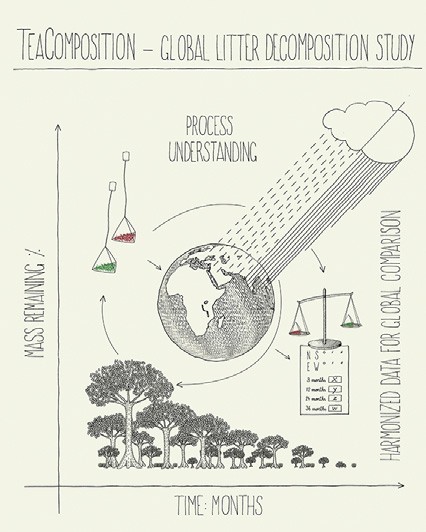 MAT has a low explanatory power on initial litter decomposition and is litter speciﬁc.MAP signiﬁcantly affected litter de-composition but has low explanatory power.When data were aggregated at the biome scale, climate played a signiﬁ- cant role on decomposition.The TeaComposition initiative is a  low-cost standardized metric on litterdecomposition.G R A P H I C A L   A B S T R A C TKeywords: Tea bag Green tea Rooibos teaCarbon turnover TeaComposition initiativea b s t r a c t  Through litter decomposition enormous amounts of carbon is emitted to the atmosphere. Numerous large-scale decomposition experiments have been conducted focusing on this fundamental soil process in order to under- stand the controls on the terrestrial carbon transfer to the atmosphere. However, previous studies were mostly based on site-speciﬁc litter and methodologies, adding major uncertainty to syntheses, comparisons and meta- analyses across different experiments and sites. In the TeaComposition initiative, the potential litter decomposi- tion is investigated by using standardized substrates (Rooibos and Green tea) for comparison of litter mass loss at 336 sites (ranging from −9 to +26 °C MAT and from 60 to 3113 mm MAP) across different ecosystems. In this study we tested the effect of climate (temperature and moisture), litter type and land-use on early stage decom- position (3 months) across nine biomes. We show that litter quality was the predominant controlling factor in early stage litter decomposition, which explained about 65% of the variability in litter decomposition at a global scale. The effect of climate, on the other hand, was not litter speciﬁc and explained b0.5% of the variation for Green tea and 5% for Rooibos tea, and was of signiﬁcance only under unfavorable decomposition conditions (i.e. xeric versus mesic environments). When the data were aggregated at the biome scale, climate played a sig- niﬁcant role on decomposition of both litter types (explaining 64% of the variation for Green tea and 72% for Rooibos tea). No signiﬁcant effect of land-use on early stage litter decomposition was noted within the temperate biome. Our results indicate that multiple drivers are affecting early stage litter mass loss with litter quality being dominant. In order to be able to quantify the relative importance of the different drivers over time, long-term studies combined with experimental trials are needed.IntroductionThrough litter decomposition N50% of net primary production is returned to the soil (Wardle et al., 2004) and 60 Pg C year−1 is emit- ted to the atmosphere (Houghton, 2007). Depending on the type of ecosystem, the quantity of soil organic carbon (SOC) in the top 1-m depth range from 30 tons/ha in arid climates to 800 tons/ha in or- ganic soils in cold regions, with a predominant range from 50 to 150 tons/ha (Lal, 2004). The amount of SOC is determined by the bal- ance of carbon inputs from primary production and losses through the decomposition of organic matter over time (Olson, 1963). How- ever, there is a large degree of variability in this balance and more re- search is needed for a better mechanistic understanding of decomposition processes at various scales and for a more accurate estimation of present and future global carbon budgets (Aerts, 2006).Decomposition of plant litter may be divided into at least two stages (e.g. Berg and McClaugherty, 2008). The early stage of decom- position (ca. 0 to 40% mass loss) is characterized by leaching of solu- ble compounds and by decomposition of solubles and non-ligniﬁed cellulose and hemicellulose (Couteaux et al., 1995; Heim and Frey, 2004). The late stage (ca. 40–100% mass loss) encompasses the deg- radation of ligniﬁed tissue. In general, microbial decomposition of organic substrates is controlled by both biotic factors (substrate quality and microbial community composition) and abiotic factors (temperature and moisture; Gavazov, 2010). Research to understand the impact of global changes such as climate on decomposition pro- cesses has typically been conducted at individual sites and/or through cross-site observations and experiments (e.g. Emmett et al., 2004; Heim and Frey, 2004; García Palacios et al., 2013). This has sometimes lead to controversial conclusions since the observed decomposition may be dependent on local litter quality used in the study and the factors controlling decomposition may be inﬂuenced by the methodologies and experimental designs applied. Conse- quently, comparisons across observations and common conclusions may be hampered. For example, early stage decomposition (mainly microbial) has been reported to be primarily controlled by climate and major nutrients in pine needle litter (Berg and McClaugherty, 2008), by microbial and nematode communities in pine needle litter (García Palacios et al., 2016), by litter content of water soluble sub- stances (Heim and Frey, 2004) and by soil temperature and soil pH for a maize straw-soil mixture (Djukic et al., 2012). At regional and global scales, litter decomposition has been reported to be controlledby climate and litter quality (explaining about 60–70% of litter de- composition rates; Parton et al., 2007) and by soil meso-and micro- fauna communities (explaining about 7%; Wall et al., 2008). However, at the biome scale the metadata-analysis by García Palacios et al. (2013) showed that the variables controlling decom- position vary with decomposition in cold and dry biomes being mostly controlled by climatic conditions while soil fauna seemed to have a more deﬁning role in warm and wet biomes. Moreover, Bradford et al., (2014) showed that climate has a main control on de- composition only when local-scale variation is aggregated into mean values. In order to pinpoint the speciﬁc drivers of litter decomposi- tion across various litter types with different decomposition rates and across multiple sites, standardized studies across sites and re- gions are needed (Wickings et al., 2012; Handa et al., 2014; Parsons et al., 2014).Decomposition studies across multiple sites using standardized methods already exist within observational networks or experimental studies such as GLIDE (Global Litter Invertebrate Decomposition Exper- iment – Wall et al., 2008), LIDET (Long-term Intersite Decomposition Experiment Team – Adair et al., 2008), CIDET (Canadian Intersite De- composition Experiment – Trofymow and CIDET Working Group, 1998), DIRT (Detrital Input and Removal Experiment – Nadelhoffer, 2004), BioCycle (Biodiversity and biogeochemical cycles: a search for mechanisms across ecosystems - Makkonen et al., 2012), DECO (Euro- pean Decomposition project - Johansson et al., 1995), CANIF (Carbon and Nitrogen Cycling in Forest Ecosystems project – Persson et al., 2000), MICS (Decomposition of organic matter in terrestrial ecosys- tems: microbial communities in litter and soil – Cotrufo et al., 2000), VULCAN (Vulnerability assessment of shrubland ecosystems in Europe under climatic changes - Emmett et al., 2004), and VAMOS (Variation of soil organic matter reservoir – Cotrufo et al., 2000). Results from these have been used by predictive models such as Yasso07 (Tuomi et al., 2009) and in meta-analyses such as the ART-DECO project (Cornwell et al., 2008). These studies have all provided important information on the decomposition of litter, but have been limited to speciﬁc biomes or ecosystem types or have used site speciﬁc litter.Therefore, despite the many efforts, a general understanding of the litter decomposition process and its driving factors is hampered by (1) use of site- or network/project-speciﬁc litters and methodol- ogies (e.g. different study lengths, litter bag mesh sizes, incubation depths, litter type and litter mixes; García Palacios et al., 2013), and (2) the low number of global studies that go across all biomes(Bradford et al., 2016). This study presents results from the TeaComposition initiative which uses standard litters (tea bags - Keuskamp et al., 2013) and a common protocol allowing global and long-term application to overcome these limitations by providing standardized litter decomposition measurements across broad spa- tial scales. This paramount importance of standardized methods has alo been emphasized by Haase et al., 2018 and Mollenhauer et al., 2018 in press. The study presents early stage litter mass loss across nine biomes with the aim to determine and compare globally the main drivers of decomposition at present climatic conditions. The early stage decomposition is generally expected to show greater mass loss rates and a dynamic response of mass loss to controlling factors (e.g. Heim and Frey, 2004; Pérez-Suárez et al., 2012). There- fore the speciﬁc objectives of the study were to estimate the varia- tion in early stage mass loss of two litter types worldwide, to explore the linkage of early stage litter mass loss with key drivers (climate, litter type, land-use), and to explore whether the relative importance of the drivers differ between the litter types. Our re- search questions are (1) does early stage litter mass loss of Green tea and Rooibos tea vary at the global scale due to the different lit- ter qualities (Didion et al., 2016; Keuskamp et al., 2013), (2) are abiotic drivers controlling the initial stage of mass loss (Bradford et al., 2016) with temperature being the main regulating factor in the cold biomes and precipitation in the warmer biomes (Adair et al., 2008), and (3) does early stage litter mass loss vary between land-use types due to changes in the microclimates (Fig. 1).Material and methodsBackground of the TeaComposition initiativeThe TeaComposition initiative was started in summer 2016. The main objective is to investigate long-term litter decomposi- tion and its key drivers at present as well as under different future climate scenarios using a common protocol and standard litter (tea) across nine terrestrial biomes. It is one of the ﬁrstcomprehensive global studies on litter decomposition focusing on the litter decomposition in the topsoil and the degradation of the main litter components (lignin, cellulose and hemicellu- lose) to carbon dioxide and soluble or leachable compounds. As a collaborative network the TeaComposition initiative has in- volved a large number of international research projects and networks with observational or  experimental  approaches, which are relevant for increasing our mechanistic understand- ing of  decomposition processes as well as for improving the predictive power of process-based models.Study sitesThe TeaComposition initiative comprises 570 sites across nine terrestrial biomes (Fig. 2). Here “biome” is deﬁned as a region with speciﬁc macroclimate and its classiﬁcation was done ac- cording to Walter and Breckle (1999). In this study, data from 336 sites were used for analyses. Some of the sites included ma- nipulation experiments (e.g. including treatment plots such as fertilizer addition or climate manipulation) in which case only the tea bags from the untreated control plots were used in the analyses. Sub-sites with different conditions (e.g. tree species di- versity experiments or altitudinal gradients) were considered as single sites.Overall, the sites represented all terrestrial biomes (Table 1) and each site provided information on location (i.e. coordi- nates), climate (averaged monthly or daily temperature (MAT) and cumulative precipitation (MAP)), vegetation type, and spe- ciﬁc land-use (Table S2). Climate data were measured at the site or taken from nearby weather stations. In cases where no climate data were provided, data were extracted from WorldClim (Fick and Hijmans, 2017). The mean annual air tem- perature (MAT) in our dataset ranges from −9 to +26 °C and the mean annual precipitation (MAP) from 60 to 3113 mm (Table 1; Site speciﬁc data can be found  in  the  Table  S2). Since sites were assigned to different land-use categories from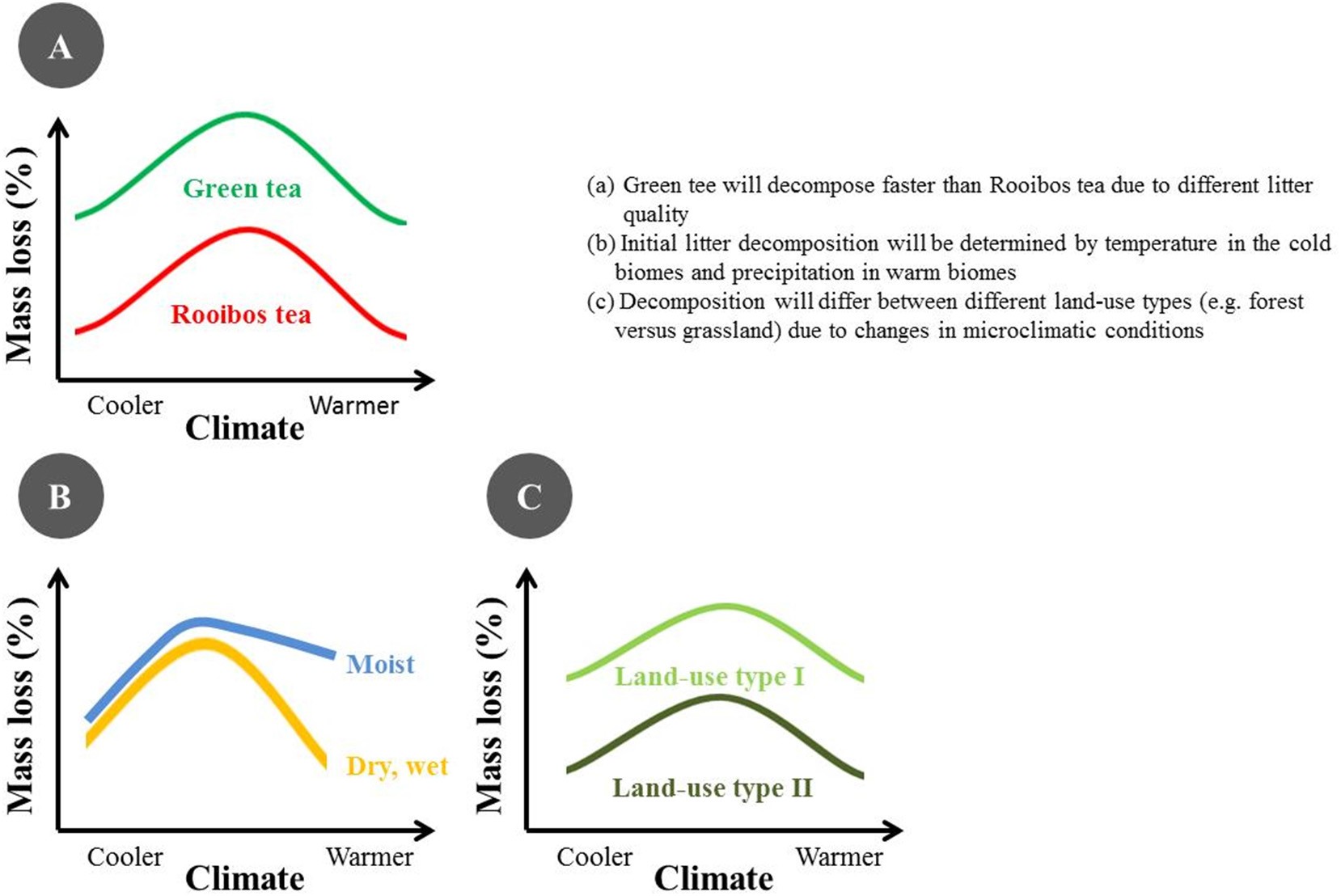 Fig. 1. Conceptual depiction of the main research questions. The temperature dependency across the temperature range (ﬁgure b) is arbitrary.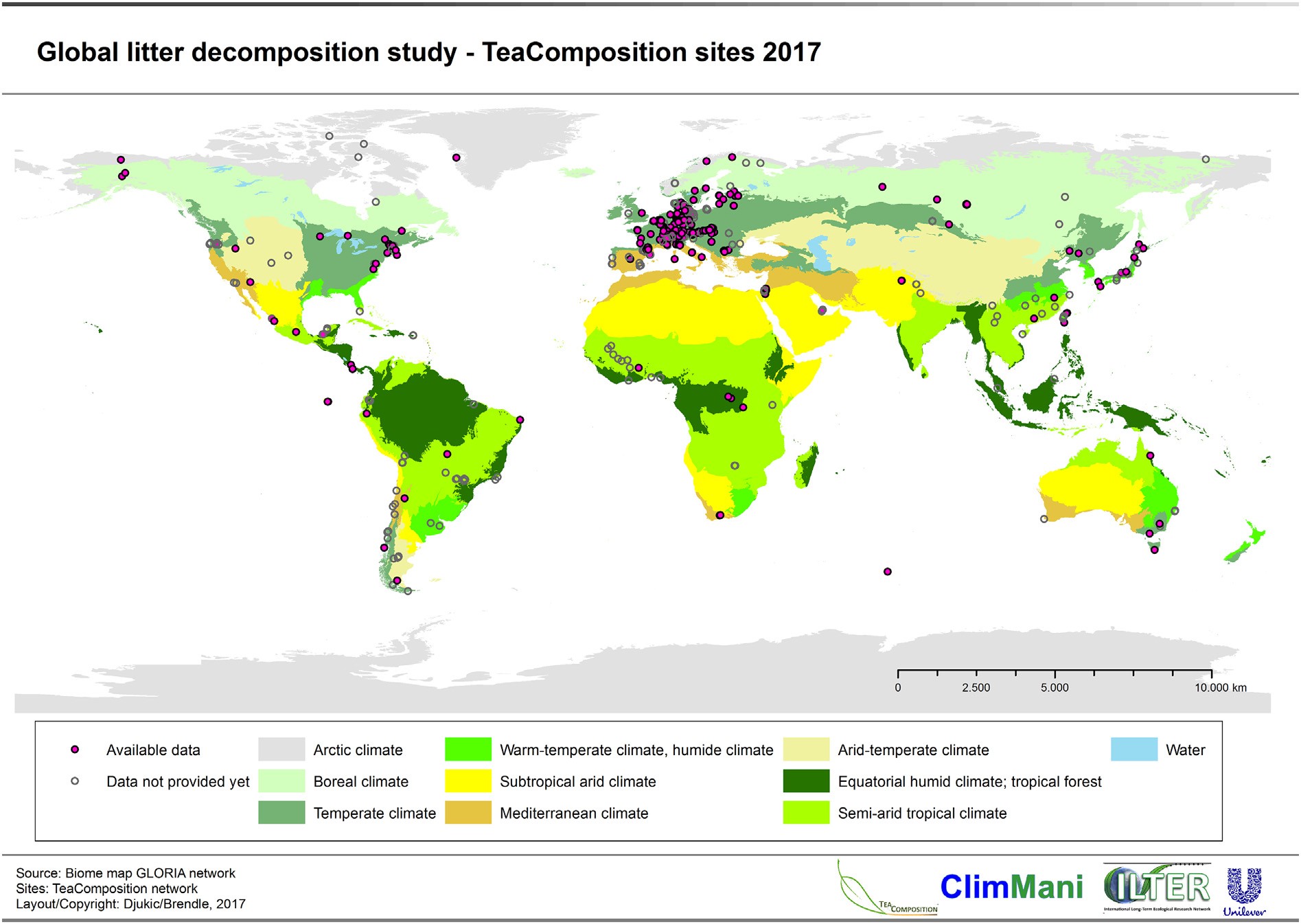 Fig. 2. Map showing the location of the 570 study sites involved in the TeaComposition initiative so far. Data from the sites with the red circles have been used in the present study. Data from Qatar come from Alsafran et al., 2017. See Tables 1 and S2 for more detailed information. Classiﬁcation of the biomes was according to Walter and Breckle (1999).different classiﬁcation schemes, we reclassiﬁed them into ﬁve broader classes: arable, forest, grassland, shrubland and wet- land based on the site description.Method and study designThe TeaComposition initiative uses tea bags as a standardized metric for decomposition as proposed by Keuskamp et al. (2013), and applies a standardized protocol adapted to match global and long-term applications. The standardized protocol ensures: (i) use of the same batch of tea bags assuring the same substrate qual- ity for all sites, (ii) harmonized start of the decomposition at the same season at the year for northern and southern hemisphere(i.e. start in summer; June–August in northern hemisphere and De- cember–February in southern hemisphere), (iii) comparable incu- bation depth at the upper 5 cm of the soil relevant for litter decomposition, and (iv) standardized and comparable incubation times covering both short and long term dynamics with incubation times extending to three years (sampling points after 3, 12, 24, and 36 months).Two types of tea material with distinct qualities are being used; the Green tea viz. green leaves (Camellia sinensis; EAN no.: 8 722700 055525) with high cellulose content and expected fast de- composition, and rooibos tea (Aspalanthus linearis; EAN no.: 8 722700 188438) with high lignin content and expected slow de- composition (Keuskamp et al., 2013). The bag material is made ofTable 1Summarized general characteristics of the study sites used for the analysis within the TeaComposition initiative. Note: Detailed table on the single site characteristics can be found in the Supplementary  material.* MAT = Mean annual temperature; MAP = Mean annual precipitation.woven nylon and has a mesh size of 0.25 mm allowing access of mi- crofauna (Bradford et al., 2002) in addition to microbes and very ﬁne roots. Before the start of the incubation all tea bags were oven-dried at 70 °C for 48 h and the initial weight was recorded (overall mean = 1.81 g, s.d. = 0.10). Each bag was identiﬁed with a unique number and was buried in the upper 5 cm of the top soil layer during summer seasons in both the northern and southern hemisphere. At least two homogenous areas (plots) were selected (at least 1 m apart) at each site. Two replicates of the two litter qualities (Green tea and Rooibos tea) were installed in each of the two blocks, resulting in minimum 4, maximum 250, and in average 8.33 bags of each tea type per site and sampling time. Tea bags were collected at all sites after a ﬁeld incubation pe- riod of three months. The tea bags were cleaned from soil and roots, oven dried (70 °C for 48 h), and the weight of the remaining tea (without bag) was recorded. Instead of weighing incubated tea bags (as often damaged, tag dissolved or rope missing) an averaged bag weight (40 empty tea bags; 0.248 g per bag) was used to esti- mate the amount of the tea before the incubation. If the collected tea bags were visibly contaminated with soil, ash content (refers to the mineral residue after removal of organic matter by ignition) was determined by heating in a mufﬂe oven at 500 °C for 16 h, in order to correct for the mineral part (Soil Survey Staff, 2004).Data analysesBecause not all tea bags were incubated for exactly three months (overall mean = 92 days, s.d. = 13.2) we linearly standardized all mass loss data to a ﬁxed period of 90 days prior to data analyses. As such, the reported mass loss data therefore represent a rate of mass loss over 90 days.Differences in tea mass loss across biomes and between tea typesWe quantiﬁed differences in remaining litter mass between biomes using linear mixed models with biome and tea type as ﬁxed factors and site as a random factor accounting for the dependence in observations within site. Residual plots were visually inspected for deviations from model assumptions. If the interaction between biome and tea type was signiﬁcant, multiple comparisons between biomes within each tea type were tested applying post hoc contrasts with P-values adjusted for multiplicity with the single-step method (Hothorn et al., 2008).To quantify the different sources of variation in our data we used a linear mixed effect model with a nested structure (sites nested within biome). Biome and site were set as random factors and tea type as a ﬁxed factor. We then ran separate analyses for each tea type to investi- gate whether biome, site and individual tea bags accounted differently for the variation for each tea type.Effects of climate on the initial litter mass lossTo investigate the effects of climatic variables on remaining tea  mass  after  three  months  of  ﬁeld  incubation  we  appliedTable 2Effects of climatic factors on the site level remaining mass of the two tea types (statistics relates to Fig. 4). Estimates obtained from mixed effect model with site as a random factor. R2 marginal: 0.74; R2 conditional = 0.88.linear mixed models with local  climate  as  ﬁxed  factors  and site as random factor. We used local climate data (average monthly air temperature and total precipitation) measured at nearby weather stations during the period of incubation when data were available (n = 124; Fig. 4; Table 2). For sites with no local climate data, we imputed the monthly averages of temperature and the total precipitation for the corresponding measurement period from WorldClim (Fick and Hijmans, 2017). Whereas local climate represent the weather conditions measured at the sites during the incubation period, WorldClim represents the average climate for the period 1970–2000. We assessed the congruency between the two types  of  climate data by also running models including only the sites where both types of data were available. The results were qualita- tively similar to the model including all sites. Moreover, local and WorldClim climate data were highly correlated (precipita- tion: r = 0.83; P b .01; temperature: r = 0.87, P b .01, Pearson's product moment correlation).We modeled the remaining mass as a function of tea type, tem- perature and precipitation. Differences between litter types were tested by including interaction terms for tea type with both climatic variables. We used backward selection for model simpliﬁcation until only signiﬁcant terms remained in the ﬁnal model. When a signiﬁ- cant interaction with tea type was found, we used post hoc contrasts to test for signiﬁcant relationships between the climatic variable and each tea type (i.e. test for slope different from 0); P-values were ad- justed for multiplicity using a single-step method based on the joint normal distribution. Goodness of ﬁt for these models were calculated based on marginal and conditional R2 (Nakagawa and Schielzeth, 2013). Because climatic effects on decomposition can depend on the spatial scale of the observation (Bradford et al., 2014) we con- ducted a separate analysis, using the average remaining mass, tem- perature and precipitation, aggregated at the biome level. We tested for effects of climate factors using simple linear models, with temperature, precipitation and their interaction as independent var- iables. Signiﬁcant interactions were further tested as described above.Fig. 3. Percentage remaining mass for Green and Rooibos teas across climatic biomes. The difference between Tea types was signiﬁcant (F = 9802; P b .01). Blue and orange circles show the mean and the bars are the standard errors based on the total number of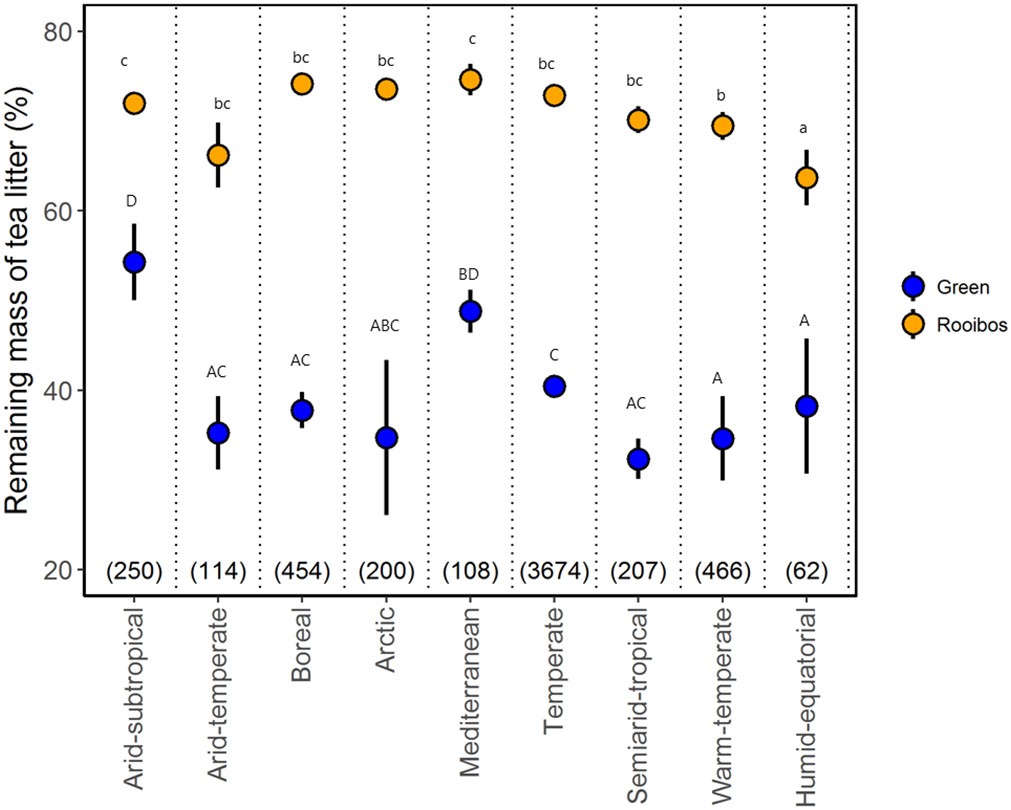  		observations. Letters show pairwise comparisons within each tea type: lowercase fora   Models were ﬁtted using precipitation/1000 to avoid very small estimates. Est. = es- timates, SE = standard error.rooibos and uppercase for green. Numbers in parentheses are the total number of tea bags for each biome. Biomes are ordered by increasing mean annual precipitation.Effects of land-use on the initial litter mass lossWe tested for differences in remaining tea mass between land-use types only for the temperate biome as this was the only biome with enough sites of the different land-use categories. We used a mixed model including land-use, tea type and their interaction as ﬁxed factors and site as random factor. Separate models were used for each tea type to further explore differences. If the interaction between land-use type and tea type was signiﬁcant, multiple comparisons among land-use types within each tea type were tested using post hoc contrasts with P-values adjusted for multiplicity with the single-step method.All statistical analyses were conducted with R (version 3.1.2; R core team 2014). The level for detecting statistical differences was set at P b .05. The lme4 package (Bates et al., 2015) was used for ﬁtting the mixed models and the multcomp package (Hothorn et al., 2008) was used for multiple comparisons. The percentage of var- iance explained by the ﬁxed and the different random components was calculated using the “variancePartition” package in R (Hoffman and Schadt, 2016).ResultsRelative importance of litter quality on mass loss across biomesAcross all biomes, tea mass remaining after three months of ﬁeld incubation (Fig. 3) was higher for Rooibos tea (78%, SD = 10.31) than for Green tea (38%, SD = 15.86). Overall, similar mass loss patterns were recorded for both tea types across biomes with tendencies or signiﬁcantly higher mass loss at warm and humid climates compared to the dry and/or cold biomes. However, there was a signiﬁcant interaction between biome and tea type (F= 84; P b .01) indicating that some differences between biomes depend on tea type. For Rooibos tea, signiﬁcantly lower remaining mass was found at sites in equatorial-humid climate. For Green tea, we found the highest remaining mass at the sites from the arid- subtropical and Mediterranean climates, which were signiﬁcantly different from the sites found in cooler and more humid biomes (Fig. 3).The analysis of data variation showed that 65% of the variation in the remaining litter mass was related to tea type while 13% was related to biome (Fig. 3). The variation was 11% within biomes and 11% within sites.Effects of climate on the initial litter mass lossOur ﬁnal model showed that climatic variables had different effects on early stage decomposition. Remaining mass loss de- creased with increasing precipitation. This pattern was similar for both tea types as revealed by the not signiﬁcant interaction between tea type and precipitation (F = 0.01, P = .96). We also found a signiﬁcant interaction between tea type and temperature (F = 64, P b .01) indicating that the response of mass loss to temperature depends on tea type, i.e. litter quality. However, the analyses using post hoc contrasts showed that temperature did not have any signiﬁcant effect on any of the  tea  types (Table 2; Fig. 4).In contrast, the biome-scale analyses focusing on the mean values for the given biome revealed some variation in remaining litter mass loss from low (equatorial humid climate) to high (arid subtropical and Mediterranean climates) mass losses (Fig. 5a). In the linear models, we found a non-signiﬁcant interaction between tea type and MAP (F = 0.20, P = .66); and between tea types and MAT (F= 0.39, P = .54). Whereas MAT had no effect (F = 0.64, P = .43), re- maining mass decreased with increasing MAP for both tea types (Table 3).Effects of land-use on the initial litter mass lossWe used the data set from the temperate biome (228 sites out of 250; Table 1) to test the  effect  of  land-use  on  litter mass loss. The model for land-use effects showed a signiﬁcant interaction between land-use and tea type (F = 41, P b .01). However, post hoc contrasts showed no differences among land-use types for either Green or Rooibos tea (all compari- sons: P N .05).DiscussionThe early stage of litter decomposition is a highly dynamic phase and therefore important for the understanding of litter decay and the controlling factors across biomes and ecosystem types. Here we studied the early stage mass loss of two stan- dardized litter types (Green tea and Rooibos tea) across 336 sites globally and found that the litter type (quality) was the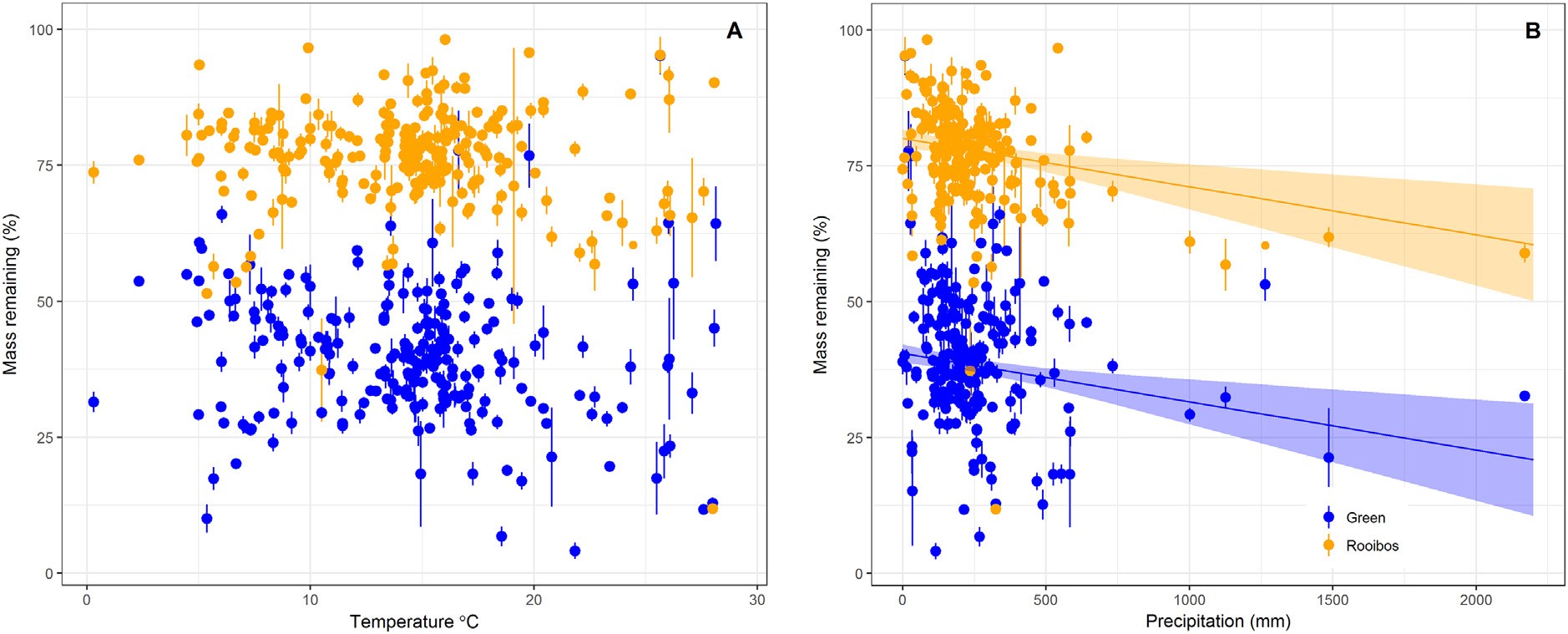 Fig. 4. Relationship between remaining mass of Green tea and Rooibos tea and temperature (A) and precipitation (B) after the 3-month incubation period. Climatic variables were obtained from local weather stations or from WorldClim for sites with no data. Circles show the mean values for each site and bars the standard errors. The regression line from the minimum adequate model is plotted only for the signiﬁcant effects of precipitation and is obtained using only ﬁxed factors. Band shows 95 conﬁdence interval.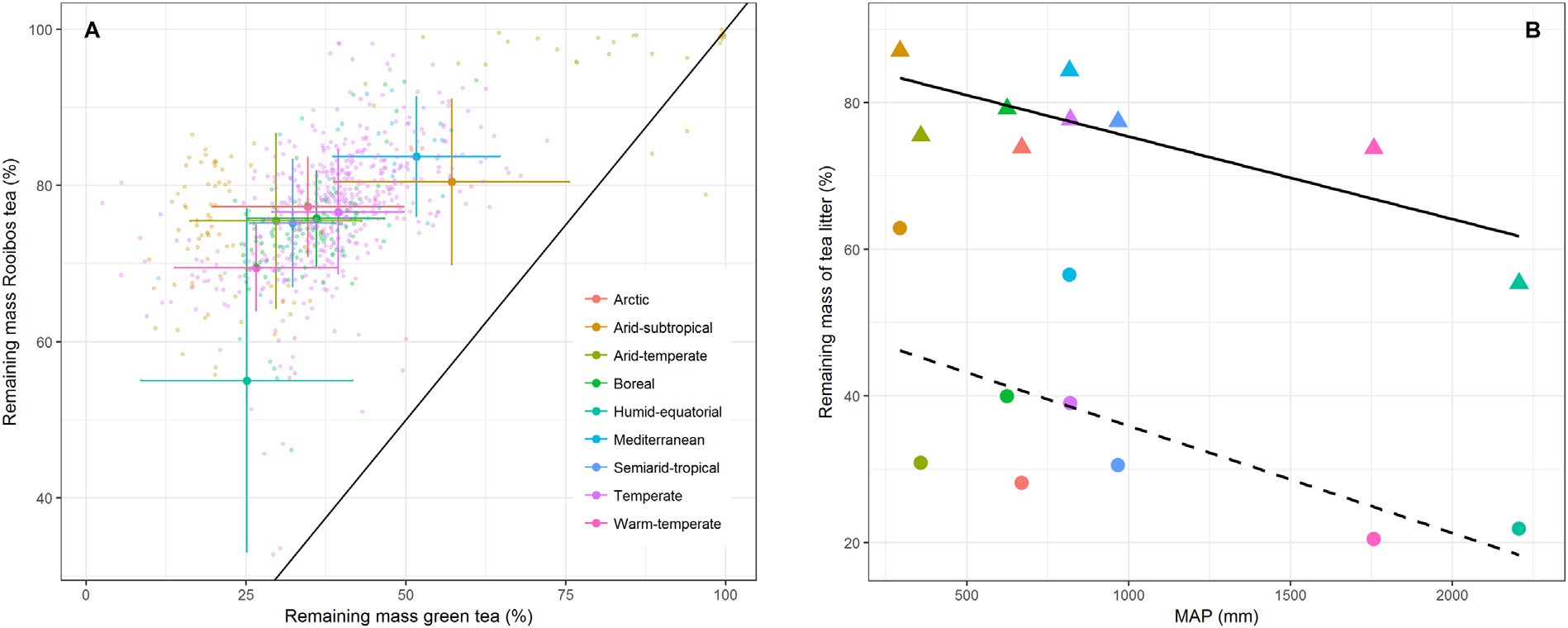 Fig. 5. A) Correlation between remaining mass of tea litter of different qualities (green and rooibos tea) after 3 month of incubation during the growing season. Symbols are arithmetic means for each biome and error bars indicate ± standard deviation. B) The average remaining mass aggregated by biome of Green tea (dashed line) and Rooibos tea (solid line) plotted against the mean annual precipitation for each biome (Table 1). The regression line is from a simple linear model showing signiﬁcant effects for Green (R2 = 0.40) and Rooibos(R2 = 0.64).main determinant of the mass loss while climate and land use had little effect.Substrate quality effects on litter decompositionThe effect of initial litter quality (chemical and physical composi- tion) has been reported to be one of the key drivers of litter decom- position (Bradford et al., 2016; Cornwell et al., 2008; Heim and Frey, 2004). In our study, the litter type also had a strong control on initial decomposition as Green tea consistently decomposed faster than Rooibos tea (Fig. 3). Faster initial decomposition of Green tea is ex- pected due to its higher fraction of water-soluble compounds in con- trast to the low content of soluble or hydrolysable compounds in Rooibos tea (Didion et al., 2016). The mass loss of the litter during this early stage may be more related to the leaching losses than to microbial mineralization of soil organic C at the early stage of decom- position. In a pilot study, we measured changes in the initial weight after 3–4 min of cooking (n = 332) and recorded a weight loss of 31% for Green tea compared to 17% for Rooibos tea. Similar observa- tion was made within different urban soil habitats by Pouyat et al. (2017). Moreover, Green and Rooibos tea differ in their carbon and nutrient chemistry (Keuskamp et al., 2013) and physical features (Didion et al., 2016). In a meta-analysis of the factors inﬂuencing mass loss rates involving 70 published studies, Zhang et al. (2008) demonstrated, similar to our study, the direct inﬂuence of litter qual- ity (C:N ratio and total nutrient content) on mass loss rates. The mass loss of both tea types decreased when precipitation increased (Table2) which is in agreement with several studies showing a positiveTable 3Effects of climatic factors on the biome level remaining mass of the two tea types for data aggregated by biome (statistics relates to Fig. 5). Estimates obtained from simple linear models after backward selection. R2: 0.84.a   Models were ﬁtted using precipitation/1000 to avoid very small estimates. Est. = es- timates, SE = standard error.relationship between moisture availability and decomposition rates (Gholz et al., 2000; Prescott, 2010; García Palacios et al., 2016).Overall, litter type explained 65% of the variability in litter mass loss at the global scale, which in turn implies that potential shifts in the relative abundance of vegetation types in the future caused by climatic changes could have large effects on global carbon budgets alone due to the differences in litter quality and consequently decomposition rates (Cornwell et al., 2008; Cornelissen et al., 2007).Climate effects on litter mass lossAcross biomes, climatic factors are assumed to have a signiﬁ- cant inﬂuence on litter decomposition by affecting the activity of decomposer organisms (Bradford et al., 2014); namely for every 10 °C increase in temperature a doubling of microbial de- composition is anticipated (Q10 = 2; Friedlingstein et al., 2006). Here, processes in the topsoil deserve special attention since they are particularly exposed to dynamic changes in environ- mental conditions.We analyzed the across-site variation in initial litter mass loss at the site and biome scales. In this study, investigated sites are spread across large temperature and moisture gradi- ents. We observed an effect of precipitation on early stage lit- ter mass loss, while temperature did not show any signiﬁcant effects (Fig. 3). Mean annual temperatures of b10 °C and mois- ture contents of b30% or N80% have been suggested as inhibiting thresholds for litter decay (Prescott, 2010). The ab- sence of any signiﬁcant effect of temperature on litter mass loss in our study may be a consequence of the fact that all sites incubated the tea bags during the “summer” under rela- tively favorable conditions where temperature values were gen- erally within the “optimal” decay range. Furthermore, large variation in litter mass loss was observed for both litter types within any given biome (Fig. 5a, Table 2) suggesting that local-scale factors (e.g. soil properties, soil water content, dis- turbances) other than climate had strong controls on regional litter mass loss dynamics (Cornwell et al., 2008). Similarly, Ise and Moorcroft (2006) reported a low temperature sensitivity of decomposition (Q10 = 1.37) at the global scale.  On  the other hand, when examined separately, climate explained 40%of the variation for Green tea and 64% for Rooibos tea when the mean litter mass loss values were used for the  given biome (Fig. 5b, Table 3). A similar ﬁnding was reported by Bradford et al. (2014), where the explanatory power of climate was increased to 84% when analyses were conducted on aggre- gated data.Interestingly, early-stage litter mass loss of both litter types were comparable across all biomes (Fig. 3). The relative mass losses observed in the arctic sites may seem surprisingly high relative to the other warmer biomes. However, the study was carried out in the “summer season” where climatic conditions, even at the arctic sites are rather mild and warm and therefore favorable for decomposition (Couteaux et al., 1995). On the contrary, sites in the warmer biomes received less precipitation in the summer often being below potential evapotranspiration and leading to soil moisture deﬁcit which again may result in lower mass losses. However, it has to be kept in mind that the results for arctic and arid-temperate biomes are based on a lower number of sites and should be interpreted with caution.The data in  this  study  collected  during  the  growing season revealed that direct climatic control on early stage decom- position is of relatively minor importance. Instead, indirect climatic effects (e.g. plant community structure and associated microcli- mate, soil organic matter quality and structure of decomposer com- munities) may play a relatively stronger role in the early stage decomposition and may mask any importance of direct climatic controls (Aerts, 1997).Land-use effects on litter mass lossLong-term prevailing climatic conditions together with human activities deﬁne plant species composition and ecosys- tem structure, which in turn may affect decomposition rates. We did not observe any signiﬁcant effects of land-use or man- agement practices on the initial litter decomposition in the temperate biome. This may be caused by microbial decomposi- tion not being limited by nutrients during the growing season. Another reason may be that in the early stage decomposition mineralization of labile C compounds is carried out by many groups of microorganisms while in the later stage of decompo- sition, decomposer groups  may  become  more  selected  due to increased substrate  complexity  which  in  turn  might  lead to  differences  in  litter  mass  loss  between  the   land-use types (McGuire and Treseder, 2010). Hence, home-ﬁeld advantage (Gholz et al., 2000) is expected to explain a fraction of the remaining variability at later and more advanced stages of decomposition. A detailed deﬁnition of different land-use categories would be necessary in order to be able to run more speciﬁc data analyses across all biomes.ConclusionsOur study showed that litter type has the strongest inﬂu- ence on mass loss globally in the early stage of decomposition, while the effect of climate was only important under less fa- vorable climatic conditions and when data were aggregated at the biome scale. This ﬁnding is particularly relevant for the general understanding of litter and carbon dynamics in relation to biosphere-atmosphere feedback, since the early stage litter decay is responsible for a signiﬁcant  fraction  of  the  carbon loss from litter, and because the lack of site speciﬁc climate control for this decomposition  phase  should  be  reﬂected  in soil carbon models. The short-term period of just three month incubations used in this study provides insight into the short mass  loss  dynamics  of  plant  litter.  On  the  other  hand  theresults cannot be extrapolated to capture a reliable signal of the long term nature of the decomposition rates, because long term decomposition involves other litter components and the drivers are likely to vary at spatial and temporal scales (Couteaux et al., 1995; Berg, 2014). Therefore caution should be payed when extrapolating from short-term to long-term rates (Moore et al., 2017). Therefore, the TeaComposition ini- tiative includes additional sampling points after 12, 24, and 36 months, which will provide long term litter decomposition dynamics globally. Repeated observations over time (medium to long-term data) are essential for improving our understand- ing of the long term decay process of plant litter. Further, in addition to the observational networks included in this study (e.g. ILTER – see Mirtl et al., this issue, in press), the TeaComposition initiative includes studies across collaborative experiments which are needed to identify and quantify the rel- ative importance of multiple drivers (Verheyen et al., 2017; Borer et al., 2014).AcknowledgementsThis work was performed within the TeaComposition initia- tive, carried out by 190 institutions worldwide. We thank Gabrielle Drozdowski for her help with the packaging and ship- ping of tea, Zora Wessely and Johannes Spiegel for the creative implementation of the acknowledgement card, Josip Dusper for creative implementation of the graphical abstract, Christine Brendle for the GIS editing, and Marianne Debue for her help with the data cleaning. Further acknowledgements go to Adriana Principe, Melanie Köbel, Pedro Pinho, Thomas Parker, Steve Unger, Jon Gewirtzman and Margot McKleeven for the imple- mentation of the study at their respective sites. We are very grateful to UNILEVER for sponsoring the Lipton tea bags and to the COST action ClimMani for scientiﬁc discussions, adoption and support to the idea of TeaComposition as a common metric. The initiative was supported by the following grants: ILTER Ini- tiative Grant, ClimMani Short-Term Scientiﬁc Missions Grant (COST action ES1308; COST-STSM-ES1308-36004; COST-STM- ES1308-39006; ES1308-231015-068365), INTERACT (EU H2020Grant No. 730938), and Austrian Environment Agency (UBA). Franz Zehetner acknowledges the support granted by the Prometeo Project of Ecuador's Secretariat of Higher Education, Science, Technology and Innovation (SENESCYT) as well as Charles Darwin Foundation for the Galapagos Islands (2190). Ana I. Sousa, Ana I. Lillebø and Marta Lopes thanks for the ﬁnan- cial support to CESAM (UID/AMB/50017), to FCT/MEC through national funds (PIDDAC), and the co-funding by the FEDER, within the PT2020 Partnership Agreement and Compete 2020. The research was also funded by the Portuguese Foundation for Science and Technology, FCT, through SFRH/BPD/107823/2015 (A.I. Sousa), co-funded by POPH/FSE. Thomas Mozdzer thanks US National Science Foundation NSF DEB-1557009. Helena C. Serrano thanks Fundação para a Ciência e Tecnologia (UID/BIA/00329/2013). Milan Barna acknowledges Scientiﬁc Grant Agency VEGA (2/0101/18). Anzar A Khuroo acknowledges ﬁnancial support under HIMADRI project from SAC-ISRO, India.AuthorshipID designed and coordinated the study with extensive input from CB. IKS, SKR, KSL accomplished data collection and preparation. SKR conducted statistical analyses. KV and BB provided inputs for manu- script concept. ID wrote the manuscript with contribution from all authors. The TeaComposition team implemented the study and pro- vided site speciﬁc and climatic data. The authors declare no conﬂict of interest.Appendix ATable 2sGeneral characteristics of the study sites within the TeaComposition initiative.(continued on next page)(continued on next page)(continued on next page)(continued on next page)(continued on next page)Table 2s (continued)ReferencesAdair, E.C., Parton, W.J., Del Grosso, S.J., Silver, W.L., Harmon, M.E., Hall, S.A., Hart, S.C., 2008. Simple three pool model accurately describes patterns of long-term litter de- composition in diverse climates. Glob. Chang. Biol. 14 (11), 2636–2660.Aerts, R., 1997. Climate, leaf litter chemistry and leaf litter decomposition in terrestrial ecosystems: a triangular relationship. Oikos 439–449.Aerts, R., 2006. The freezer defrosting: global warming and litter decomposition rates in cold biomes. J. Ecol. 94 (4), 713–724.Alsafran, M.H., Sarneel, J., Alatalo, J.M., 2017. Variation in Plant Litter Decomposition Rates Across Extreme Dry Environments in Qatar. The Arab World Geographer 20 (2-3), 252–260.Bates, D., Maechler, M., Bolker, B., Walker, S., 2015. Fitting linear mixed-effects models using lme4. J. Stat. Softw. 67 (1), 1–48.Berg, B., 2014. Decomposition patterns for foliar litter–a theory for inﬂuencing factors. Soil Biol. Biochem. 78, 222–232.Berg, B., McClaugherty, C., 2008. Plant Litter: Decomposition, Humus Formation, Carbon Sequestration. Springer Science & Business Media.Borer, E.T., Harpole, W.S., Adler, P.B., Lind, E.M., Orrock, J.L., Seabloom, E.W., Smith, M.D., 2014. Finding generality in ecology: a model for globally distributed experiments. Methods Ecol. Evol. 5 (1), 65–73.Bradford, M.A., Tordoff, G.M., Eggers, T., Jones, T.H., Newington, J.E., 2002. Microbi- ota, fauna, and mesh size interactions in litter decomposition. Oikos 99 (2), 317–323.Bradford, M.A., Ii, R.J.W., Baldrian, P., Crowther, T.W., Maynard, D.S., Oldﬁeld, E.E., King, J. R., 2014. Climate fails to predict wood decomposition at regional scales. Nat. Clim. Chang. 4 (7), 625.Bradford, M.A., Berg, B., Maynard, D.S., Wieder, W.R., Wood, S.A., 2016. Understanding the dominant controls on litter decomposition. J. Ecol. 104 (1), 229–238.Cornelissen, J.H., Van Bodegom, P.M., Aerts, R., Callaghan, T.V., Van Logtestijn, R.S., Alatalo, J., Hartley, A.E., 2007. Global negative vegetation feedback to climate warming re- sponses of leaf litter decomposition rates in cold biomes. Ecol. Lett. 10 (7), 619–627. Cornwell, W.K., Cornelissen, J.H., Amatangelo, K., Dorrepaal, E., Eviner, V.T., Godoy, O., Quested, H.M., 2008. Plant species traits are the predominant control on litter decom-position rates within biomes worldwide. Ecol. Lett. 11 (10), 1065–1071.Cotrufo, M.E., Miller, M., Zeller, B., 2000. Litter decomposition. Carbon and Nitrogen Cy- cling in European Forest Ecosystems (pp. 276–296). Springer, Berlin, Heidelberg.Couteaux, M.M., Bottner, P., Berg, B., 1995. Litter decomposition, climate and liter quality.Trends Ecol. Evol. 10 (2), 63–66.Didion, M., Repo, A., Liski, J., Forsius, M., Bierbaumer, M., Djukic, I., 2016. Towards harmo- nizing leaf litter decomposition studies using standard tea bags—a ﬁeld study and model application. Forests 7 (8), 167.Djukic, I., Zehetner, F., Watzinger, A., Horacek, M., Gerzabek, M.H., 2012. In situ carbon turnover dynamics and the role of soil microorganisms therein: a climate warming  study in an Alpine ecosystem. FEMS Microbiol. Ecol. 83 (1), 112–124.Emmett, B.A., Beier, C., Estiarte, M., Tietema, A., Kristensen, H.L., Williams, D., ... Sowerby, A., 2004. The response of soil processes to climate change: results from manipulation  studies of shrublands across an environmental gradient. Ecosystems 7 (6), 625–637.Fick, S.E., Hijmans, R.J., 2017. Worldclim 2: new 1-km spatial resolution climate surfaces  for global land areas. Int. J. Climatol. 37 (12), 4302–4315.Friedlingstein, P., Cox, P., Betts, R., Bopp, L., Von Bloh, W., Brovkin, V., Bala, G., 2006. Cli- mate–carbon cycle feedback analysis: results from the C4MIP model intercompari-  son. J. Clim. 19 (14), 3337–3353.García Palacios, P., Maestre, F.T., Kattge, J., Wall, D.H., 2013. Climate and litter quality dif- ferently modulate the effects of soil fauna on litter decomposition across biomes.  Ecol. Lett. 16 (8), 1045–1053.García Palacios, P., Shaw, E.A., Wall, D.H., Hättenschwiler, S., 2016. Temporal dynamics of  biotic and abiotic drivers of litter decomposition. Ecol. Lett. 19 (5), 554–563.Gavazov, K.S., 2010. Dynamics of alpine plant litter decomposition in a changing climate.Plant Soil 337 (1–2), 19–32.Gholz, H.L., Wedin, D.A., Smitherman, S.M., Harmon, M.E., Parton, W.J., 2000. Long-term dynamics of pine and hardwood litter in contrasting environments: toward a global  model of decomposition. Glob. Chang. Biol. 6 (7), 751–765.Handa, I.T., Aerts, R., Berendse, F., Berg, M.P., Bruder, A., Butenschoen, O., McKie, B.G., 2014. Consequences of biodiversity loss for litter decomposition across biomes. Na-   ture  509  (7499),  218–221.Haase, P., Tonkin, J.D., Stoll, S., Burkhard, B., Frenzel, M., Geijzendorffer, I.R., ... Mirtl, M., 2018. The next generation of site-based long-term ecological monitoring: linking es- sential biodiversity variables and ecosystem integrity. Sci. Total Environ. 613,   1376–1384.Heim, A., Frey, B., 2004. Early stage litter dcomposition rates for Swiss forests. Biogeo-  chemistry  70,  299–313.Hoffman, G.E., Schadt, E.E., 2016. variancePartition: interpreting drivers of variation in   complex gene expression studies. BMC Bioinf. 17.Hothorn, T., Bretz, F., Westfall, P., 2008. Simultaneous inference in general parametric models. Biom. J. 50 (3), 346–363.Houghton, R.A., 2007. Balancing the global carbon budget. Annu. Rev. Earth Planet. Sci. 35,  313–347.Ise, T., Moorcroft, P.R., 2006. The global-scale temperature and moisture dependencies of soil organic carbon decomposition: an analysis using a mechanistic decomposition  model. Biogeochemistry 80 (3), 217–231.Johansson, M.B., Berg, B., Meentemeyer, V., 1995. Litter mass-loss rates in late 'stages of decomposition in a climatic transect of pine forests. Long-term decomposition in a scots pine forest. Can. J. Bot. 73 (10), 1509–1521.Keuskamp, J.A., Dingemans, B.J., Lehtinen, T., Sarneel, J.M., Hefting, M.M., 2013. Tea bag index: a novel approach to collect uniform decomposition data across ecosystems. Methods Ecol. Evol. 4 (11), 1070–1075.Lal, R., 2004. Soil carbon sequestration impacts on global climate change and food secu- rity. Science 304 (5677), 1623–1627.Makkonen, M., Berg, M.P., Handa, I.T., Hättenschwiler, S., Ruijven, J., Bodegom, P.M., Aerts, R., 2012. Highly consistent effects of plant litter identity and functional traits on de- composition across a latitudinal gradient. Ecol. Lett. 15 (9), 1033–1041.McGuire, K.L., Treseder, K.K., 2010. Microbial communities and their relevance for ecosystem models: decomposition as a case study. Soil Biol. Biochem. 42 (4), 529–535.Mirtl, M., Borer, E., Burns, E., Djukic, I., Forsius, M., Haase, P., Haubold, H., Hugo, W., Jourdan, J., Lindenmayer, D., McDowell, W.H., Muraoka, H., Orenstein, D., Peterseil, J., Shibata, H., Wohner, C., Yu, X., Pauw, J., 2018. Genesis, goals and achievements of long-term Ecological research at the global scale: a critical review of ILTER and future implications. Sci. Total Environ. (in press, this issue).Mollenhauer, H., Kasner, M., Haase, P., Peterseil, J., Wohner, C., Frenzel, M., ... Zacharias, S., 2018. Long-term environmental monitoring infrastructures in Europe: observations, measurements, scales, and socio-ecological representativeness. Sci. Total Environ. 624,  968–978.Moore, T.R., Trofymow, J.A., Prescott, C.E., Titus, B.D., CIDET Working Group, 2017. Can short-term litter-bag measurements predict long-term decomposition in northern forests? Plant Soil 1–8.Nadelhoffer, K.J., 2004. The DIRT experiment: litter and root inﬂuences on forest soil organic matter stocks and function. Chapter 15. In: Foster, D., Aber, J. (Eds.), Synthesis Volume of the Harvard Forest LTER Program. Oxford Univer- sity Press, Oxford, UK.Nakagawa, S., Schielzeth, H., 2013. A general and simple method for obtaining R2 from generalized linear mixed-effects models. Methods Ecol. Evol. 4, 133–142.Olson, J.S., 1963. Energy storage and the balance of producers and decomposers in ecolog- ical systems. Ecology 44 (2), 322–331.Parsons, S.A., Congdon, R.A., Lawler, I.R., 2014. Determinants of the pathways of litter chemical decomposition in a tropical region. New Phytol. 203 (3), 873–882.Parton, W., Silver, W.L., Burke, I.C., Grassens, L., Harmon, M.E., Currie, W.S., Fasth, B., 2007. Global-scale similarities in nitrogen release patterns during long-term decomposi- tion.  Science  315  (5810),  361–364.Pérez-Suárez, M., Arredondo-Moreno, J.T., Huber-Sannwald, E., 2012. Early stage of single and mixed leaf-litter decomposition in semiarid forest pine-oak: the role of rainfall and microsite. Biogeochemistry 108, 245–258.Persson, T., Van Oene, H., Harrison, A.F., Karlsson, P.S., Bauer, G.A., Cerny, J., ... Matteucci, G., 2000. Experimental sites in the NIPHYS/CANIF project. Carbon and Nitrogen Cy- cling in European Forest Ecosystems. Springer, Berlin Heidelberg, pp. 14–46.Pouyat, R.V., Setälä, H., Szlavecz, K., Yesilonis, I.D., Cilliers, S., Hornung, E., ... Whitlow, T.H., 2017. Introducing GLUSEEN: a new open access and experimental network in urban soil ecology. J. Urban Econ. 3 (1).Prescott, C.E., 2010. Litter decomposition: what controls it and how can we alter it to se- quester more carbon in forest soils? Biogeochemistry 101 (1–3), 133–149.Soil Survey Staff, 2004. Soil survey laboratory methods manual. Soil Survey Investigations Rep. 42. USDA – NRCS, Washington, DC, USA.Trofymow, J.A., CIDET Working Group, 1998. The Canadian Intersite Decomposition Ex- perimenT (CIDET): Project and Site Establishment Report.  vol. 378.Tuomi, M., Thum, T., Järvinen, H., Fronzek, S., Berg, B., Harmon, M., Liski, J., 2009. Leaf litter decomposition—estimates of global variability based on Yasso07 model. Ecol. Model. 220  (23),  3362–3371.Verheyen, K., De Frenne, P., Baeten, L., Waller, D.M., Hédl, R., Perring, M.P., Blondeel, H., Brunet, J., Chudomelová, M., Decocq, G., De Lombaerde, E., Depauw, L., Dirnböck, T., Durak, T., Eriksson, O., Gilliam, F.S., Heinken, T., Heinrichs, S., Hermy, M., Jaroszewicz, B., Jenkins, M.A., Johnson, S.E., Kirby, K.J., Kopecký, M., Landuyt, D., Lenoir, J., Li, D., Macek, M., Maes, S.L., Máliš, F., Mitchell, F.J.G., Naaf, T., Peterken, G., Petřík, P., Reczyńska, K., Rogers, D.A., Schei, F.H., Schmidt, W., Standovár, T., Świerkosz, K., Ujházy, K., Van Calster, H., Vellend, M., Vild, O., Woods, K., Wulf, M., Bernhardt-Römermann, M., 2017. Combining biodiversity resurveys across regions to advance global change research. BioScience 67 (1), 73–83.Wall, D.H., Bradford, M.A., St. John, M.G., Trofymow, J.A., Behan-Pelletier, V., Bignell, D.E., Dangerﬁeld, J.M., Parton, W.J., Rusek, J., Voigt, W., Wolters, V., Gardel, H.Z., Ayuke, F. O., Bashford, R., Beljakova, O.I., Bohlen, P.J., Brauman, A., Flemming, S., Henschel, J.R., Johnson, D.L., Jones, T.H., Kovarova, M., Kranabetter, J.M., Kutny, L., Lin, K.-C., Maryati, M., Masse, D., Pokarzhevskii, A., Rahman, H., Sabará, M.G., Salamon, J.-A., Swift, M.J., Varela, A., Vasconcelos, H.L., White, D., Zou, X., 2008. Global decomposition experiment shows soil animal impacts on decomposition  are  climate-dependent. Glob. Chang. Biol. 14 (11), 2661–2677.Walter, H., Breckle, S.W., 1999. Vegetation und Klimazonen.  544. Ulmer, Stuttgart. Wardle, D.A., Bardgett, R.D., Klironomos, J.N., Setälä, H., Van Der Putten, W.H., Wall, D.H.,2004. Ecological linkages between aboveground and belowground biota. Science 304 (5677),  1629–1633.Wickings, K., Grandy, A.S., Reed, S.C., Cleveland, C.C., 2012. The origin of litter chemical complexity  during  decomposition. Ecol.  Lett.  15 (10),  1180–1188.Zhang, D., Hui, D., Luo, Y., Zhou, G., 2008. Rates of litter decomposition in terrestrial eco- systems: global patterns and controlling factors. J. Plant Ecol. 1 (2), 85–93.BiomesNumber of sitesLand useClimate data (MAT / MAP)⁎Arctic climate4Grassland-9 to 5 / 237 to 709Boreal climate17Boreal Forest, Shrubland, Grassland, Bog, Ecotone-3 to 6 / 293 to 1015Temperate climate250Agriculture, Forest, Shrubland, Grassland (Meadows), Wetland, Ecotone, alpine Grassland-7 to 14 / 265 to 2140Warm-temperate climate13Forest, Shrubland, Grassland, Wetland6 to 21 / 955 to 3072Arid-temperate climate9Desert, Shrubland, Grassland steppe, Ecotone6 to 21 / 174 to 528Mediterranean climate13Agriculture, Forest, Shrubland, Grassland, Wetland, Lake, Subalpine / Alpine Grassland7 to 25 / 569 to 1627Subtropical arid climate15Forest, Grassland, Wetland15 to 24 / 60 to 412Equatorial humid climate6Agriculture, Forest, Wetland (Mangrove, Freshwater Swamp), Ecotone22 to 26 / 1298 to 3113Semi-arid tropical climate9Agriculture, Forest, Shrubland, Grassland (Savanna), Wetland11 to 26 / 636 to 1268Est.(SE)atPGreen tea48.94(4.62)10.60b.01Rooibos tea PREC88.23 (4.62)−12.93(3.64)19.10−3.64b.01 b.01Site IDSiteCountryLatitudeLongitudeAltitude (m asl)MAT (°C)MAP(mm)BiomeType of biotopeContact333PatagoniaArgentina-51.92-70.411656.40202Arid-temperate  climateManaged grasslandPablo Peri424FacundoArgentina-45.11-69.994609.30162Arid-temperate  climateShrublandLaura Yahdjian425Aldea beleiroArgentina-45.58-71.396405.90497Arid-temperate  climateGraslandLaura Yahdjian426Rio MayoArgentina-45.39-70.254609.20192Arid-temperate  climateShrub-grass steppeLaura Yahdjian427Las ChilcasArgentina-36.28-58.271215.10930Warm-temperate, humid climateGrasslandLaura Yahdjian293Cattai, NSW, LillyAustralia-31.83152.64514.50799Warm-temperate, humid climateRestored swampStacey Trevathan-Tackett294Cattai, NSW, MelalucaAustralia-31.83152.641114.50799Warm-temperate, humid climateRestored swampStacey Trevathan-Tackett295Darawakh, NSWAustralia-32.09152.49314.50799Warm-temperate, humid climateSeasonal wetlandStacey Trevathan-Tackett296Rhyll, VictoriaAustralia-38.46145.29014.30832Temperate climateGrasslandStacey Trevathan-Tackett297Rhyll, VictoriaAustralia-38.46145.29014.30832Temperate climateMangroveStacey Trevathan-Tackett298Rhyll, VictoriaAustralia-38.46145.29014.30832Temperate climateSucculent saltmarshStacey Trevathan-Tackett411Snowy Mountain_Mt ClarkeAustralia-36.42148.2820414.481979Temperate climateAlpine grasslandKen Green457FNQ Rainforest SuperSite, Daintree,Australia-16.10145.455624.405143Wet tropical rainforestNatural rainforestMichael LiddellCape Tribulation (Rainforest)458Tumbarumba Wet EucalyptAustralia-35.66148.1511009.601274Temperate climateManaged wet eucalypt forestJacqui StolSuperSite459Warra Tall Eucalypt SuperSiteAustralia-43.10146.6810010.001379Temperate climateNatural tall eucalypt forestTimothy Wardlaw4.01Zöbelboden-IP1Austria47.8414.449506.901061Temperate climateSpruce forest, initial CardaminoIka Djukictrifoliae-Fagetum sensu Willner 20024.02Zöbelboden-IP2Austria47.8414.449506.901061Temperate climateMixed beech, spruce, maple, ash forest.Ika DjukicPotential naural vegetation:Adenostyloglabrae-Fagetum sensu Willner 20024.03Zöbelboden-IP3Austria47.8414.449506.901061Temperate climateMixed spruce-beech forestIka Djukic4.04Zöbelboden-nutrient additionAustria47.8414.449506.901061Temperate climateSpruce forest; initial carbonateIka Djukicspruce-ﬁr-beech forest6Klausen-LeopoldsdorfAustria48.1116.085108.10724Temperate climateBeech forestFerdinand Kristöfel7MondseeAustria47.8813.358607.201353Temperate climateMixed spruce-broadleaved forestFerdinand Kristöfel8MürzzuschlagAustria47.6315.667155.20978Temperate climateSpruce forestFerdinand Kristöfel9MurauAustria47.0614.1115403.301366Temperate climateSpruce forestFerdinand Kristöfel10JochbergAustria47.3312.4110503.001143Temperate climateSpruce forestFerdinand Kristöfel11AREC Raumberg-GumpensteinAustria47.5014.157209.101088Temperate climateMeadowAndreas Bohner12Neustift im StubaitalAustria47.1211.309706.50852Temperate climateManaged grasslandGeorg Wohlfahrt13IllmitzAustria47.7716.7511310.10599Temperate climateManaged grasslandThomas Zechmeister14Pürgschachen MoorAustria47.5814.356327.301248Temperate climatePeat bogSimon Drollinger15JamtalfernerAustria46.8510.152960-4.431374Temperate climateHigh alpineAndrea Fischer275GossenkölleseeAustria47.2311.0124173.201112Temperate climateHigh alpineBirgit Sattler16Jalhay-La  RobinetteBelgium50.556.075007.701134Temperate climateForestMonique Carnol17WaroneuBelgium50.576.104207.701134Temperate climateForestMonique Carnol18BrasschaatBelgium51.314.521410.00785Temperate climateScots pine forestArne Verstraeten19ZoniënwoudBelgium50.754.411299.90823Temperate climateBeech forestArne Verstraeten20GontrodeBelgium50.983.802610.00776Temperate climatePedunculate oak - Beech forestArne Verstraeten21RavelsBelgium51.405.05359.50799Temperate climateCorsican pine forestArne Verstraeten22WijnendaleBelgium51.073.043110.10708Temperate climateBeech forestArne Verstraeten351Zedelgem (FORBIO)Belgium51.153.121510.10708Temperate climateTree plantationsKris Verheyen352Gedinne (FORBIO)Belgium49.994.9839710.40670Temperate climateTree plantationsQuentin Ponette353Hechtel-Eksel  (FORBIO)Belgium51.165.31568.601030Temperate climateTree plantationsBart Muys346.01BO-TUC-COPBolivia-16.22-68.2748624.02785Semi-arid tropical climateTropical dry alpine (Subnival),Rosa Isela MenesesGrassland (Xerophytic Puna)346.02BO-TUC-PATBolivia-16.21-68.2750583.58799Semi-arid tropical climateTropical dry alpine (Nival), GrasslandRosa Isela Meneses(Mesic Puna)346.03BO-TUC-WATBolivia-16.23-68.2646505.33749Semi-arid tropical climateTropical dry alpine (subnival), GrasslandRosa Isela Meneses(Mesic Puna)347.01BO-SAJ-HUIBolivia-18.12-68.9645672.49382Semi-arid tropical climateSemi-arid tropical, climate (Subnival),Rosa Isela MenesesSite IDSiteCountryLatitudeLongitudeAltitude (m asl)MAT (°C)MAP(mm)BiomeType of biotopeContactShrubland and grassland (XerophyticPuna)347.02BO-SAJ-JASBolivia-18.16-68.8649314.30373Semi-arid tropical climateSemi-arid tropical, climate (Nival),Rosa Isela MenesesShrubland and grassland (XerophyticPuna)347.03BO-SAJ-PACBolivia-18.21-68.9741922.33377Semi-arid tropical climateSemi-arid tropical climate (Alpin),Rosa Isela MenesesShrubland and grassland (XerophyticPuna)347.04BO-SAJ-SUMBolivia-18.13-68.9447595.60344Semi-arid tropical climateSemi-arid tropical climate (Subnival),Rosa Isela MenesesShrubland and grassland (XerophyticPuna)28Mata dos Godoy State ParkBrazil-23.43-51.2362020.601486Equatorial humid climate; tropical rainForest fragment and restoration siteJose Marcelo Torezanforest29Congonhas FarmBrazil-22.73-51.1834022.201285Equatorial humid climate; tropical rainForest fragment and restoration siteJose Marcelo Torezanforest30Alvorada FarmBrazil-22.98-50.9334022.001271Equatorial humid climate; tropical rainForest fragment and restoration siteJose Marcelo Torezanforest31.01Natal Restinga ForestBrazil-5.90-35.174025.701298Equatorial humid climate; tropical rainRestinga forestAdriano Calimanforest31.02Natal Restinga ShrubsBrazil-5.91-35.185025.701298Equatorial humid climate; tropical rainRestinga shrublandAdriano Calimanforest32.01BodoquenaBrazil-20.99-56.5237822.401353Subtropical aridSavannah forestedFranco Leandro de Souza32.02BodoquenaBrazil-21.00-56.5136722.401353Subtropical aridSavannah forestedFranco Leandro de Souza32.03BodoquenaBrazil-21.00-56.5135822.401353Subtropical aridRiparian forestFranco Leandro de Souza33.01Restinga de Jurubatiba - ForestBrazil-22.26-41.612025.701298Equatorial humid climateRestinga forestRodrigo Lemes Martins33.02Restinga de Jurubatiba - ShrubsBrazil-22.26-41.613025.701298Equatorial humid climateRestinga shrublandRodrigo Lemes Martins34.01Floodplain Paraná RiverBrazil-22.80-53.5425022.801280Semi-arid tropical climateAtlantic forestEvanilde Benedito34.02Floodplain Paraná RiverBrazil-22.86-53.6025022.801280Semi-arid tropical climateAtlantic forest and grasslandEvanilde Benedito34.03Floodplain Paraná RiverBrazil-22.72-53.3025022.801280Semi-arid tropical climateShrublandEvanilde Benedito34.04Floodplain Paraná RiverBrazil-22.71-53.2825022.801280Semi-arid tropical climateShrubland and grasslandEvanilde Benedito34.05Floodplain Paraná RiverBrazil-22.77-53.3325022.801280Semi-arid tropical climateShrublandEvanilde Benedito34.06Floodplain Paraná RiverBrazil-22.72-53.2225022.801280Semi-arid tropical climateAtlantic forestEvanilde Benedito35Tijuca National ParkBrazil-22.96-42.2735023.001157Equatorial humid climate; tropical rainNAVinicius Farjallaforest36Fazenda MirandaBrazil-15.73-56.0718426.001268Semi-arid tropical climateNative forestFrancisco Lobo37Baia das PedrasBrazil-28.37-68.2812726.201245Subtropical arid climateNative forestFrancisco Lobo38Parque Estadual do UtingaBrazil-1.43-48.421826.802369Equatorial humid climate; tropical rainNAThaisa Sala Michelanforest23BeklemetoBulgaria42.7824.6114207.50682Temperate climateBeech forestMiglena Zhiyanski24Soﬁa-FRIBulgaria42.6323.356508.60602Temperate climateCedrus atlantica treesMaria Glushkova25Soﬁa-FRIBulgaria42.6323.206508.60581Temperate climateGrasslandMaria Glushkova26GovedarciBulgaria42.2323.4413105.90658Temperate climateSpruce forestMiglena Zhiyanski27GovedarciBulgaria42.2423.4413205.60658Temperate climateGrasslandMiglena Zhiyanski414Dinderesso ForestBurkina Faso11.21-4.4039727.101014Semi-arid tropical climateSavanah shrubJean-Christophe  Lata39Flashline Mars Arctic ResearchCanada75.43-89.82225-17.30131Arctic climateNASusan Holden MartinStation320Igloolik (Nunavut)Canada69.40-81.5415-14.37115Arctic climateTundraNicolas Lecomte362IDENT-Sault Ste. MarieCanada46.87-84.57210-0.80327Temperate climatePlantationBill Parker363IDENT-MontrealCanada45.86-73.93396.20976Temperate climateHigh input agricultureAlain Paquette364IDENT-AuclairCanada48.23-69.103332.301015Temperate climateLow input abandoned agricultureAlain Paquette444Bylot IslandCanada73.16-79.9720-15.40175Arctic climateTundraVincent Maire445UmiujaqCanada56.55-76.555-5.40525Arctic climateTundraVincent Maire40Pan de Azúcar, fog zoneChile-26.15-70.6581418.0016Subtropical arid climateDesert with fog inﬂuenceRafaella Canessa41Pan de Azúcar, interior zoneChile-26.15-70.6553318.0016Subtropical arid climateDesertRafaella Canessa42Reserva Quebrada de TalcaChile-30.01-71.0464813.5092Mediterranean climateShrublandRafaella Canessa43Parque Nacional La CampanaChile-32.92-71.1572613.40377Mediterranean climateMediterranean ForestRafaella Canessa44Parque Nacional NahuelbutaChile-37.78-72.9812058.101525Temperate climateTemperate Rain ForestRafaella Canessa45Monumento Nacional ContulmoChile-38.02-73.2335011.001544Temperate climateTemperate Rain ForestRafaella Canessa46Fray Jorge National ParkChile-30.67-71.6745015.70134Temperate climateTemperate Fog ForestAurora Gaxiola47LTSER Senda Darwin BiologicalChile-42.47-74.122008.402140Temperate climateNAAurora GaxiolaStation48Punta ArenasChile-53.17-71.621004.90795Temperate climateNative ForestAurora Gaxiola49Fundo San Martin, ValdiviaChile-39.82-73.1511511.702011Temperate climateNative ForestAurora Gaxiola50Omora Biosphere ReserveChile-54.93-67.32504.70480Subantartic climateNative ForestAurora Gaxiola51Parque Nacional NahuelbutaChile-37.78-72.9812058.101525Mediterranean climateTemperate Rain ForestLiesbeth van den Brink52Parque Nacional La CampanaChile-32.97-71.0872113.40377Mediterranean climateMediterranean ForestLiesbeth van den Brink53Reserva Quebrada de TalcaChile-30.01-71.0463613.5092Mediterranean climateShrublandLiesbeth van den Brink54Parque Nacional Pan de AzucarChile-26.15-70.6551118.0016Subtropical arid climateDesertLiesbeth van den Brink55Hulunbeier grassland, Inner MongliaChina50.17119.37516-1.80374Arid-temperate  climateManaged grasslandWentao Luo281XishuangbannaChina22.01100.8055621.701460Semi-arid tropical climatePrimary forestWenjun Zhou282YuanjiangChina28.95112.603024.30790Warm-temperate, humid climateSavannah forestedWenjun Zhou283Ailao MountainChina23.83101.57185211.001980Semi-arid tropical climatePrimary forestWenjun Zhou284LijiangChina26.87100.2325179.101160Arid-temperate  climatePrimary forestWenjun Zhou285JilinChina42.38128.088022.50688Temperate climateSecondary forest and white brichYalin Huplantation286LiaoningChina41.85124.935974.80885Temperate climateLaruch monocultureYalin Hu287ZhejiangChina29.97122.3578616.701249Warm-temperate, humid climateSecondary forest and chinese ﬁrYalin Huplantation288FujianChina26.56118.1136018.701729Semi-arid tropical climate (SubtropicalSecondary forest and chinese ﬁrYalin Huclimate)plantation289HainanChina18.73108.8980021.701523Semi-arid tropical climate (TopicalSecondary forest and chinese ﬁrYalin Huclimate)plantation290JiangxiChina24.56114.43550-60018.501821Semi-arid tropical climate (SubtropicalSecondary forest and chinese ﬁrYalin Huclimate)plantation291HunanChina26.85109.6143216.501280Semi-arid tropical climate (SubtropicalSecondary forest and chinese ﬁrYalin Huclimate)plantation292Inner MongoliaChina42.50122.321207.60506Arid-temperate  climateMongolian pine monocultureWentao Luo359BEF-China Main Experiment: Site AChina29.12117.9118017.101777Warm-temperate, humid climateSubtropical broadleaf forestHeike Feldhaar428DinghushanChina23.17112.17200-35021.851773Humid-arid tropical climateNAJiangming Mo56.01CATIE, TurrialbaCosta Rica9.89-83.6560022.403113Equatorial humid climate; tropical rainMature secondary forest and matureGeovana Carrenoforestdisturbed forest56.02CATIE, TurrialbaCosta Rica9.90-83.6761522.403113Equatorial humid climate; tropical rainCoffee agroforestryGeovana Carrenoforest454La GambaCosta Rica8.70-83.208025.205748Equatorial humid climate; tropical rainSecondary forestFlorian Hofhanslforest455La GambaCosta Rica8.70-83.208025.205748Equatorial humid climate; tropical rainPrimary forestFlorian Hofhanslforest57Nature Reserve Červený křížCzech Republic49.9913.934207.50584Temperate climateOak forestPetr Petřík418NačetínCzech Republic50.5913.257755.40789Temperate climateSpruce forestMichal Ruzek419NačetínCzech Republic50.5913.278055.40789Temperate climateNatural monocultural beech forestMichal Ruzek447Kahuzi-BiegaDemocratic Republic Congo-2.3228.75190014.901796Equatorial humid climate; tropical rainNatural forest (montane)Marijn Bautersforest448YokoDemocratic Republic Congo0.2925.3040024.901779Equatorial humid climate; tropical rainNatural forest (lowland)Marijn Bautersforest449Yangambi ArboretumDemocratic Republic Congo0.7924.4940024.501770Equatorial humid climate; tropical rainForest plantationMarijn Bautersforest63MolsDenmark56.3910.96577.80573Temperate climateGrass, heathInger Kappel Schmidt64BrandbjergDenmark55.2611.2758.30591Temperate climateGrass, heathKlaus Steenberg Larsen66OdsherredDenmark55.8311.70308.20602Temperate climateForestInger Kappel Schmidt67MattrupDenmark55.1610.041107.20796Temperate climateForestInger Kappel Schmidt68ValloeDenmark55.4212.05468.30596Temperate climateNAInger Kappel Schmidt69NørholmDenmark56.139.02527.50803Temperate climateNAInger Kappel Schmidt70KragelundDenmark56.179.42857.30748Temperate climateNAInger Kappel Schmidt336EC_ANTEcuador-0.48-78.1455098.001336Equatorial humid climate; MontaneGrasslandPriscilla MurielGrasslands and Shrublands337EC_PICEcuador-0.18-78.60467610.601320Equatorial humid climate; MontaneNative grasslandFrancisco CuestaGrasslands and Shrublands339.01EC_PNP1Ecuador-4.11-79.16331114.501163Equatorial humid climateNative shrublandMarina MazónSite IDSiteCountryLatitudeLongitudeAltitude (m asl)MAT (°C)MAP(mm)BiomeType of biotopeContact339.02EC_PNP2Ecuador-4.11-79.16335214.501163Equatorial humid climateNative shrublandMarina Mazón339.03EC_PNP3Ecuador-4.10-79.16336714.501163Equatorial humid climateNative shrublandMarina Mazón453.01Galapagos WP169, Garrapatero -Ecuador-0.70-90.235723.89260Subtropical arid climateSemi-dry, deciduous vegetationHeinke Jäger & Franz Zehetnercinder cone453.02Galapagos WP171, Garrapatero -Ecuador-0.68-90.224723.91276Subtropical arid climateSemi-dry, deciduous vegetationHeinke Jäger & Franz Zehetnerlava ﬂow453.03Galapagos WP172, Garrapatero -Ecuador-0.67-90.2521022.99302Subtropical arid climateSub-tropical deciduous and evergreenHeinke Jäger & Franz Zehetnercinder coneshrubs and small trees453.04Galapagos WP180, Garrapatero -Ecuador-0.67-90.2523122.62315Subtropical arid climateSub-tropical deciduous and evergreenHeinke Jäger & Franz Zehetnerlava ﬂowshrubs and small trees453.05Galapagos WP174, Cerro Mesa -Ecuador-0.64-90.2949721.56338Subtropical arid climateMosaic of sub-tropical herb, evergreenHeinke Jäger & Franz Zehetnercinder coneshrub and tree vegetation, semi natural453.06Galapagos WP175, Cerro Mesa - lavaEcuador-0.64-90.2942421.56338Subtropical arid climateMosaic of sub-tropical herb, evergreenHeinke Jäger & Franz Zehetnerﬂowshrub and tree vegetation, semi natural453.07Galapagos WP184, Cerro Crocker -Ecuador-0.64-90.3386619.87398Subtropical arid climateSub-tropical shrub and fern vegetationHeinke Jäger & Franz Zehetnercinder cone453.08Galapagos WP185, Cerro Crocker -Ecuador-0.65-90.3380019.87398Subtropical arid climateSub-tropical shrub and fern vegetationHeinke Jäger & Franz Zehetnerlava ﬂow71Saarejärve-1Estonia58.6626.76564.90606Temperate climatePine forestIvika Ostonen72Saarejärve-2Estonia58.6526.76454.90606Temperate climateSpruce forestIvika Ostonen73VilsandiEstonia58.3921.8426.00586Temperate climatePine forestIvika Ostonen74TõravereEstonia58.2826.46675.00598Temperate climateSpruce forestIvika Ostonen75SagadiEstonia59.5626.05454.80624Temperate climatePine forestIvika Ostonen76VihulaEstonia59.5826.13144.80624Temperate climatePine forestIvika Ostonen77VändraEstonia58.7125.06435.20672Temperate climateSpruce forestIvika Ostonen78KuusnõmmeEstonia58.3121.9756.00592Temperate climateMixed pine and spruce forestIvika Ostonen79Järvselja-1Estonia58.3127.33335.00604Temperate climateDrained pine forest, monocultureIvika Ostonen80Järvselja-2Estonia58.3027.29315.00604Temperate climateDrained spruce forest, monocultureIvika Ostonen81Järvselja-3Estonia58.2927.32335.00604Temperate climateDrained birch forestIvika Ostonen82Lammi Biological StationFinland61.0525.041123.70645Boreal climateNative broad-leaf and spruce forestsJohn Loehr446VärrriöFinland67.7529.61392-1.30537Boreal climateNAFrank Berninger8383c - LandemaraisFrance49.00-1.1814510.60636Temperate climateRestored peatlandAndré-Jean Francez84Arboretum Champenoux, 54France48.756.342569.40765Temperate climateExotic and local treesMarie-Noëlle Pons85La Bouzule, 54France48.746.322259.40765Temperate climateGrasslandMarie-Noëlle Pons86Garden 1, Fléville-devant-NancyFrance48.636.212369.40775Temperate climateVegetable gardenMarie-Noëlle Pons87GISFI station, Homécourt, 54France49.226.002319.50795Temperate climateAfforested grasslandFlorence Maunoury-Danger88Temperate Forest 1, Hémilly, 57France49.036.502809.20789Temperate climateMixedforestFlorence Maunoury-Danger89Riparian forest, Liverdun, 54France48.766.062009.30743Temperate climateAlluvial forestMichael Danger90Settling pond 1, Pompey, 54France48.776.142079.30743Temperate climateAfforested settling pondFlorence Maunoury-Danger91Settling pond 2, Russange, 54France49.485.933788.90818Temperate climateAfforested settling pondFlorence Maunoury-Danger92Gravel pit 1, Corny, 57France49.016.051679.60736Temperate climateAlluvial forestMichael Danger93Gravel pit 2, Dieulouard, 54France48.836.081779.30743Temperate climateAlluvial forestMichael Danger94Chitelet Botanical Garden, 88France48.047.0012259.301344Temperate climateWetlandSylvie Dousset95JM Pelt Botanical Garden, 54France48.876.1824511.10618Temperate climateBotanical gardenSylvie Dousset96Forest soil SBL, Haye Forest, 54France48.646.1238211.10618Temperate climateMixed forestSylvie Dousset97Forest soil Rendzine, Haye Forest, 54France48.646.1040211.10618Temperate climateMixed forestSylvie Dousset98Haut Jacques - Podzol, 88France48.286.866009.301344Temperate climateMixed forestSylvie Dousset99Haut Jacques - SBA, 88France48.286.866009.301344Temperate climateMixed forestSylvie Dousset100Rudlin - SOP, 88France48.127.046009.301344Temperate climateAlpine grasslandSylvie Dousset101Rudlin - SBA, 88France48.127.046009.301344Temperate climateAlpine grasslandSylvie Dousset108LTSERZAA_ORCHAMP_France45.075.8612497.501220Temperate climateDeciduous Broad-leaved ForestThomas SpiegelbergerCHAMROUSSE_1_CHAM1250109LTSERZAA_ORCHAMP_France45.095.8614717.501220Temperate climateMixed ForestThomas SpiegelbergerCHAMROUSSE_2_CHAM1470110LTSERZAA_ORCHAMP_France45.115.8917136.201158Temperate climateEvergreen Coniferous ForestThomas SpiegelbergerCHAMROUSSE_3_CHAM1710111112LTSERZAA_ORCHAMP_ CHAMROUSSE_4_CHAM1890 LTSERZAA_ORCHAMP_FranceFrance45.1145.125.905.91188720214.704.7010321032Temperate climateTemperate climateForest-grassland ecotoneMountain GrasslandThomas SpiegelbergerThomas SpiegelbergerCHAMROUSSE_5_CHAM2020113LTSERZAA_ORCHAMP_France45.125.9121793.10877Temperate climateAlpine meadowThomas SpiegelbergerCHAMROUSSE_6_CHAM2180118LTSERZAA_ORCHAMP_France44.757.0018765.10532Temperate climateDeciduous Coniferous ForestAmélie SaillardRISTOLAS_1_RIS1870121LTSERZAA_ORCHAMP_France44.717.0525551.75403Temperate climateAlpine meadowAmélie SaillardRISTOLAS_4_RIS2540125FR AME CFE - Cime de FerFrance44.336.9427000.70508Temperate climateAlpine meadowPhilippe Choler129FR AME LAU - Butte des LaussetsFrance44.336.9125082.50674Temperate climateSubalpine grasslandPhilippe Choler132.01Lyon (grasslands)France45.784.8717011.50783Temperate climateUrban grasslandPierre Marmonier132.02Lyon (undercover)France45.784.8717011.50783Temperate climateUrban forestPierre Marmonier133Kerguelen IslandsFrance-49.3570.21154.87753(Sub-)Arctic climate (SubantarticGrasslandMarc Lebouvierclimate)134Forêt de ChauxFrance47.105.7326010.50943Temperate climateForestEric Lucot135Zone Atelier Plaine et Val de SèvreFrance46.14-0.496612.40901Temperate climateAgricultureVincent Bretagnolle136Tourbière de la GuetteFrance47.322.2816511.00705Temperate climatePeatlandSébastien Gogo137Vosges (88)France48.175.944209.20852Temperate climateAgricultureMarie-Noëlle Pons138Experimental station GardouchFrance43.371.6718012.80751Temperate climateForestJoël Merlet139Toulouse (VCG)France43.601.4433312.70698Temperate climateSemi-natural grasslandAnnie Ouin361ORPHEEFrance44.74-0.806012.75876Temperate climatePine plantationHervé Jactel367LTSERZAA_ORCHAMP_France46.036.9213597.101207Temperate climateMixed forestAmélie SaillardLORIAZ_1_LORI1370368LTSERZAA_ORCHAMP_France46.036.9216066.001170Temperate climateConiferous forestAmélie SaillardLORIAZ_2_LORI1620369LTSERZAA_ORCHAMP_France46.046.9217856.001170Temperate climateConiferous forestAmélie SaillardLORIAZ_3_LORI1800370LTSERZAA_ORCHAMP_France46.046.9119234.301104Temperate climateForest-grassland ecotoneAmélie SaillardLORIAZ_4_LORI1930371LTSERZAA_ORCHAMP_France46.046.9221252.70975Temperate climateSubalpine grasslandAmélie SaillardLORIAZ_5_LORI2130372LTSERZAA_ORCHAMP_France46.056.9123242.70975Temperate climateAlpine meadowAmélie SaillardLORIAZ_6_LORI2330373FR AME CBA - Cime des BarbarottesFrance44.306.9427920.70508Temperate climateAlpine screePhilippe Choler403ZA Armorique-Pleine FougèresFrance48.49-1.579310.60636Temperate climateForest and wetlandRomain Georges404ZA Armorique - SougealFrance48.51-1.517010.60636Temperate climateWet grasslandRomain Georges405ZA Armorique - RimouFrance48.40-1.512610.60636Temperate climateGrasslandRomain Georges420.01Toulouse-PYGAR-AuradéFrance43.561.0615712.40730Temperate climateAgriculture (grass band along stream)Jean-Luc Probst420.02Toulouse-PYGAR-AuradéFrance43.561.0717812.40730Temperate climateAgriculture (fallow)Jean-Luc Probst420.03Toulouse-PYGAR-AuradéFrance43.561.0719812.40730Temperate climateAgriculture (grass fallow)Jean-Luc Probst421Toulouse-PYGAR-BagetFrance42.961.035229.30964Temperate climateGrasslandAnne Probst422.01Toulouse-PYGAR-BernadouzeFrance42.801.4213555.301191Temperate climatePeatlandThierry Camboulive422.02Toulouse-PYGAR-BernadouzeFrance42.801.4214337.20952Temperate climateForestThierry Camboulive423Toulouse-PYGAR-MétéoFrance43.571.3715712.70698Temperate climateGrasslandChristine Delire58Bad LauchstädtGermany51.3911.881199.00492Temperate climateGrasslandJutta Stadler59BayreuthGermany49.9711.513367.00720Temperate climateDeciduous ForestJutta Stadler60.01Rhine-Main-ObservatoryGermany50.159.001159.50665Temperate climateGrassland, intensively useMarlen Mährlein60.02Rhine-Main-ObservatoryGermany50.179.061159.50662Temperate climateGrassland, intensively useMarlen Mährlein60.03Rhine-Main-ObservatoryGermany50.138.961309.90644Temperate climateDeciduous ForestMarlen Mährlein60.04Rhine-Main-ObservatoryGermany50.189.081359.50662Temperate climateDeciduous ForestMarlen Mährlein61LandauGermany49.257.962008.70644Temperate climatePlot forest: mixed beech forest;Stefan Stollvineyard: vineyard; stream ﬂoodplain:alluvial stream ﬂoodplain62HiddenseeGermany54.5513.1018.20545Temperate climateCoastal heathAndrey Malyshev140LüssGermany52.8410.271098.80835Temperate climateDeciduous ForestMeesenburg, Henning141.01Lange Bramke, KammGermany51.8610.426595.901339Temperate climateConiferous forestMeesenburg, Henning141.02Lange Bramke, NordhangGermany51.8510.415975.901339Temperate climateConiferous forestMeesenburg, HenningSite IDSiteCountryLatitudeLongitudeAltitude (m asl)MAT (°C)MAP(mm)BiomeType of biotopeContact141.03Lange Bramke, SüdhangGermany51.8610.415975.901339Temperate climateConiferous forestMeesenburg, Henning142Solling, BucheGermany51.769.585046.901193Temperate climateDeciduous ForestMeesenburg, Henning143Solling, FichteGermany51.769.585086.901193Temperate climateConiferous forestMeesenburg, Henning144Göttinger WaldGermany51.5310.054208.40773Temperate climateDeciduous ForestMeesenburg, Henning145AugustendorfGermany52.917.86339.00820Temperate climateDeciduous ForestMeesenburg, Henning146EhrhornGermany53.189.901159.00785Temperate climateDeciduous ForestMeesenburg, Henning147SchafstaedtGermany51.3711.741728.00611Temperate climateMeadowMark Frenzel148FriedeburgGermany51.6011.72988.00611Temperate climateMeadowMark Frenzel149GreifenhagenGermany51.6311.462657.80614Temperate climateMeadowMark Frenzel150SiptenfeldeGermany51.6511.053977.80561Temperate climatePastureMark Frenzel151HarslebenGermany51.8411.061527.80561Temperate climateMeadowMark Frenzel152WanzlebenGermany52.0811.44988.80513Temperate climateMown meadowMark Frenzel153MueggelseeGermany52.0014.68359.10553Temperate climateNARita Adrian154Hohes HolzGermany52.0911.221938.80529Temperate climateMixed beech forestCorinna Rebmann155.01Biodiversity-Exploratories, HainichGermany50.9710.403307.30702Temperate climateMown pastureUte Hamer155.02Biodiversity-Exploratories, HainichGermany51.0810.423307.30702Temperate climateMown pastureUte Hamer155.03Biodiversity-Exploratories, HainichGermany51.1010.423307.70666Temperate climateMown pastureUte Hamer155.04Biodiversity-Exploratories, HainichGermany51.2710.423307.70666Temperate climateMown pastureUte Hamer155.05Biodiversity-Exploratories, HainichGermany51.2710.323307.70695Temperate climateMown pastureUte Hamer155.06Biodiversity-Exploratories, HainichGermany51.0510.383307.30778Temperate climateMown pastureUte Hamer155.07Biodiversity-Exploratories, HainichGermany51.0010.403307.70666Temperate climateMown pastureUte Hamer155.08Biodiversity-Exploratories, HainichGermany51.2010.423307.30702Temperate climatePastureUte Hamer155.09Biodiversity-Exploratories, HainichGermany51.0210.373307.70695Temperate climatePastureUte Hamer155.1Biodiversity-Exploratories, HainichGermany51.2710.433307.70666Temperate climateMown pastureUte Hamer155.11Biodiversity-Exploratories, HainichGermany51.2710.453307.70695Temperate climateMown pastureUte Hamer155.12Biodiversity-Exploratories, HainichGermany51.3010.373307.70695Temperate climateMown pastureUte Hamer155.13Biodiversity-Exploratories, HainichGermany50.9710.753307.70695Temperate climatePastureUte Hamer155.14Biodiversity-Exploratories, HainichGermany51.2810.373307.80580Temperate climatePastureUte Hamer155.15Biodiversity-Exploratories, HainichGermany51.2210.583307.70695Temperate climateMeadowUte Hamer155.16Biodiversity-Exploratories, HainichGermany51.2710.503307.90638Temperate climateMeadowUte Hamer155.17Biodiversity-Exploratories, HainichGermany51.2710.503307.90638Temperate climateMeadowUte Hamer155.18Biodiversity-Exploratories, HainichGermany51.0710.433307.90638Temperate climateMountain grasslandUte Hamer155.19Biodiversity-Exploratories, HainichGermany51.1810.453307.70666Temperate climatePastureUte Hamer155.2Biodiversity-Exploratories, HainichGermany51.2010.433307.70695Temperate climatePastureUte Hamer155.21Biodiversity-Exploratories, HainichGermany51.2210.473307.70695Temperate climateMown pastureUte Hamer155.22Biodiversity-Exploratories, HainichGermany50.9810.373307.70695Temperate climatePastureUte Hamer155.23Biodiversity-Exploratories, HainichGermany51.2010.423307.30702Temperate climateMown pastureUte Hamer156.01Biodiversity-Exploratories,Germany53.0813.97508.60560Temperate climateMown pastureUte HamerSchorfheide-Chorin156.02Biodiversity-Exploratories,Germany53.0913.97508.60560Temperate climateMown pastureUte HamerSchorfheide-Chorin156.03Biodiversity-Exploratories,Germany53.1013.98508.60560Temperate climateMown pastureUte HamerSchorfheide-Chorin156.04Biodiversity-Exploratories,Germany53.1014.00508.70547Temperate climateMown pastureUte HamerSchorfheide-Chorin156.05Biodiversity-Exploratories,Germany53.1014.00508.70547Temperate climateMown pastureUte HamerSchorfheide-Chorin156.06Biodiversity-Exploratories,Germany53.1013.62508.50569Temperate climateMown pastureUte HamerSchorfheide-Chorin156.07Biodiversity-Exploratories,Germany53.0913.97508.60560Temperate climatePastureUte HamerSchorfheide-Chorin156.08Biodiversity-Exploratories,Germany53.1014.02508.70547Temperate climateMown pastureUte HamerSchorfheide-Chorin156.09Biodiversity-Exploratories,Germany53.0813.60508.50569Temperate climatePastureUte HamerSchorfheide-Chorin156.1Biodiversity-Exploratories,Germany53.1413.87508.60560Temperate climateMeadowUte HamerSchorfheide-Chorin156.11Biodiversity-Exploratories,Germany53.1013.97508.60560Temperate climateMeadowUte HamerSchorfheide-Chorin156.12156.13Biodiversity-Exploratories, Schorfheide-Chorin Biodiversity-Exploratories,GermanyGermany53.1053.1014.0213.6250508.708.50547569Temperate climateTemperate climateMeadowMeadowUte HamerUte HamerSchorfheide-Chorin156.14Biodiversity-Exploratories,Germany53.1213.70508.50567Temperate climateMeadowUte HamerSchorfheide-Chorin156.15Biodiversity-Exploratories,Germany53.1313.83508.60560Temperate climateMeadowUte HamerSchorfheide-Chorin156.16Biodiversity-Exploratories,Germany53.1513.82508.50567Temperate climateMeadowUte HamerSchorfheide-Chorin156.17Biodiversity-Exploratories,Germany52.9813.83508.70554Temperate climatePastureUte HamerSchorfheide-Chorin156.18Biodiversity-Exploratories,Germany52.9713.83508.70554Temperate climateMown pastureUte HamerSchorfheide-Chorin156.19Biodiversity-Exploratories,Germany53.1313.87508.60560Temperate climatePastureUte HamerSchorfheide-Chorin156.2Biodiversity-Exploratories,Germany53.1013.67508.50567Temperate climateMown pastureUte HamerSchorfheide-Chorin156.21Biodiversity-Exploratories,Germany52.9713.82508.60562Temperate climateMown pastureUte HamerSchorfheide-Chorin156.22Biodiversity-Exploratories,Germany52.8713.97508.70554Temperate climatePastureUte HamerSchorfheide-Chorin156.23Biodiversity-Exploratories,Germany52.8713.97508.70554Temperate climatePastureUte HamerSchorfheide-Chorin156.24Biodiversity-Exploratories,Germany52.9713.82508.60562Temperate climatePastureUte HamerSchorfheide-Chorin157.01Biodiversity-Exploratories,Germany48.389.337307.50911Temperate climateMeadowUte HamerSchwäbische Alb157.02Biodiversity-Exploratories,Germany48.379.477307.50911Temperate climateMeadowUte HamerSchwäbische Alb157.03Biodiversity-Exploratories,Germany48.409.527307.10923Temperate climateMeadowUte HamerSchwäbische Alb157.04Biodiversity-Exploratories,Germany48.379.427307.50911Temperate climateMown pastureUte HamerSchwäbische Alb157.05Biodiversity-Exploratories,Germany48.389.447307.50911Temperate climateMown pastureUte HamerSchwäbische Alb157.06Biodiversity-Exploratories,Germany48.409.437307.50911Temperate climateMown pastureUte HamerSchwäbische Alb157.07Biodiversity-Exploratories,Germany48.389.377307.50911Temperate climatePastureUte HamerSchwäbische Alb157.08Biodiversity-Exploratories,Germany48.429.487307.50911Temperate climatePastureUte HamerSchwäbische Alb157.09Biodiversity-Exploratories,Germany48.389.507307.10923Temperate climatePastureUte HamerSchwäbische Alb157.1Biodiversity-Exploratories,Germany48.379.207307.80905Temperate climateMeadowUte HamerSchwäbische Alb157.11Biodiversity-Exploratories,Germany48.489.437307.50911Temperate climateMeadowUte HamerSchwäbische Alb157.12Biodiversity-Exploratories,Germany48.489.437307.50911Temperate climateMeadowUte HamerSchwäbische Alb157.13Biodiversity-Exploratories,Germany44.379.527309.70942Temperate climateMown pastureUte HamerSchwäbische Alb157.14Biodiversity-Exploratories,Germany48.409.507307.10923Temperate climateMown pastureUte HamerSchwäbische Alb157.15Biodiversity-Exploratories,Germany48.389.407307.50911Temperate climatePastureUte HamerSchwäbische Alb157.16Biodiversity-Exploratories,Germany48.459.457307.50911Temperate climateMown pastureUte HamerSchwäbische Alb157.17Biodiversity-Exploratories,Germany48.459.457307.50911Temperate climateMown pastureUte HamerSchwäbische Alb157.18Biodiversity-Exploratories,Germany48.459.487307.50911Temperate climatePastureUte HamerSite IDSiteCountryLatitudeLongitudeAltitude (m asl)MAT (°C)MAP(mm)BiomeType of biotopeContactSchwäbische Alb157.19Biodiversity-Exploratories,Germany48.439.427307.50911Temperate climateMeadowUte HamerSchwäbische Alb157.2Biodiversity-Exploratories,Germany48.389.427307.50911Temperate climateMeadowUte HamerSchwäbische Alb157.21Biodiversity-Exploratories,Germany48.409.457307.50911Temperate climateMeadowUte HamerSchwäbische Alb157.22Biodiversity-Exploratories,Germany48.389.437307.50911Temperate climatePastureUte HamerSchwäbische Alb157.23Biodiversity-Exploratories,Germany48.459.507307.10923Temperate climatePastureUte HamerSchwäbische Alb303HiddenseeGermany54.5513.101-0.90536Temperate climateHeathlandAndrey Malyshev305HanshagenGermany54.0513.51458.30562Temperate climateBeech forestRobert Weigel321FendtGermany48.3811.116008.70982Temperate climateGrasslandRalf Kiese322RottenbuchGermany48.1811.647508.401158Temperate climateGrasslandRalf Kiese323GraswangGermany46.9411.068506.601359Temperate climateGrasslandRalf Kiese348Rostock-ECOLINK-SalixGermany54.0612.08138.50590Temperate climateWillow short rotation coppiceChristel Baum349Kaltenborn (BIOTREE)Germany50.7810.223307.80650Temperate climateTree plantationsMichael Scherer-Lorenzen355KreinitzGermany51.3913.261158.40575Temperate climateTree plantationsAnja Schmidt358MyDivGermany51.3911.891158.80507Temperate climateAgricultureOlga Ferlian and Nico Eisenhauer412GarmischGermany47.4711.067208.00964Temperate climateGrasslandRalf Kiese413EsterbergGermany47.5211.1612656.201043Temperate climateGrasslandRalf Kiese456.01Arctic stationGreenland69.27-53.4689-3.00400Arctic climateTundraRegin Rønn456.02Arctic stationGreenland69.27-53.46112-3.00400Arctic climateTundraRegin Rønn158Síkfőkút ProjectHungary47.9220.433459.40565Temperate climateDeciduous ForestZsolt Kotroczó and István Fekete159Kiskunság LTER - FülöpházaHungary47.4519.7010810.60522Temperate climateGrasslandErzsébet Hornung442Rannsóknastöðin Rif (Rif FieldIceland66.45-15.95NANA650Boreal climatePeatlands, salt marshes, lichen richJónína Sigríður ÞorláksdóttirStation)heathlands325.01IN-LAC, E-Ladakh/ChangthangIndia33.0178.425900-7.80250Arid-temperate climateCold Himalyan Deserts, Subnival zoneJiri Dolezal325.02IN-LAC, E-Ladakh/ChangthangIndia32.9878.365050-3.50150Arid-temperate climateCold Himalyan Deserts, Alpine steppesJiri Dolezal325.03IN-LAC, E-Ladakh/ChangthangIndia32.9878.344720-3.00100Arid-temperate climateCold Himalyan DesertsJiri Dolezal329.01IN-KJU-MGTIndia30.4379.5842543.101224Subtropical arid climateAlpine grasslandSabyasachi Dasgupta329.02IN-KJU-GGTIndia30.4679.5836915.901472Subtropical arid climateSubalpin, Rhododendron scrub andSabyasachi Dasguptagrass land329.03IN-KJU_TBTIndia30.4979.5732865.601472Subtropical arid climateTreeline grasslandSabyasachi Dasgupta329.04IN_KJU_MGTIndia30.4279.5946013.001224Subtropical arid climateStony bryophyte and lichensSabyasachi Dasgupta343.01IN-KAS-GUL_1India34.0274.21347013.40776Temperate climateTreeline of subalpine forest (dominatedAnzar A Khurooby Betula utilis)343.02IN-KAS-GUL_2India34.0274.20355013.40776Temperate climateAlpine scrub grassland (dominated byAnzar A KhurooRhododendron-Juniperus)343.03IN-KAS-GUL_3India34.0174.20364013.40776Temperate climateAlpine scrub grassland (dominated byAnzar A KhurooRhododendron-Juniperus)343.04IN-KAS-GUL_4India34.0174.20369013.40776Temperate climateAlpine scrub grasslandAnzar A Khuroo(Rhododendron-Juniperus with Rock &Scree)160ShitaIsrael30.1535.1225019.40207Subtropical arid climateDesertElli Groner161RamonIsrael31.2535.3744021.3060Subtropical arid climateDesertElli Groner408Lehavim LTERIsrael31.3634.8546018.70318Mediterranean climateRangelandMarcelo Sternberg409Sde BoqerIsrael30.8734.7747518.8090Subtropical arid climateRangelandMarcelo Sternberg162.01Matsch-MaziaItaly46.6810.5810001.60528Temperate climateDry pastureJulia Seeber162.02Matsch-MaziaItaly46.6810.5915001.60528Temperate climateDry pastureJulia Seeber162.03Matsch-MaziaItaly46.6910.5920001.60528Temperate climateDry pastureJulia Seeber162.04Matsch-MaziaItaly46.7010.6025001.60528Temperate climateDry pastureJulia Seeber319Mediterranean ShrublandsItaly40.7616.9134813.60650Mediterranean climateOak forests and shrublandRoberto Cazzolla Gatti334.01IT_ADO_GRMItaly46.3311.5621993.30956Temperate climateGrasslandBrigitta Erschbamer334.02IT_ADO_PNLItaly46.3811.5924632.001118Temperate climateGrasslandBrigitta Erschbamer334.03IT_ADO_RNKItaly46.3811.6127570.801177Temperate climateGrassland & scree vegetationBrigitta Erschbamer334.04IT_ADO_MTSItaly46.5211.812893-0.201121Temperate climatescree vegetationBrigitta Erschbamer335.01IT_MAV_CCRItaly45.697.5623403.801250Temperate climateGrassland with occasional larchUmberto Morra di Cella335.02IT_MAV_LBAItaly45.647.5525841.501250Temperate climateAlpine grasslandUmberto Morra di Cella335.03IT_MAV_PPEItaly45.657.5427901.701250Temperate climateScree vegetationUmberto Morra di Cella335.04IT_MAV_CMItaly45.917.693014-1.701200Temperate climateScree vegetationUmberto Morra di Cella338.01IT_CAM_MAMItaly42.1014.1227222.90898Mediterranean climateAlpine grasslandAngela Stanisci338.02IT_CAM_MACItaly42.0514.1026252.90898Mediterranean climateAlpine grasslandAngela Stanisci338.03IT_CAM_FEMItaly42.0314.1024112.90898Mediterranean climateAlpine grasslandAngela Stanisci341.01IT -NAP-MOMItaly44.2810.2518425.701269Temperate climateMosaic between primary subalpineTomaselli Marcelloshrublands and secondary grassland341.02IT-NAP-CASItaly44.3310.2119604.801055Temperate climateSubalpine secondary grasslandTomaselli Marcello341.03IT -NAP-PCAItaly44.2010.7018035.10992Temperate climateSubalpine secondary grasslandTomaselli Marcello341.04IT -NAP-FOGItaly44.1210.6216965.101065Temperate climateMosaic between primary subalpineTomaselli Marcelloshrublands and secondary grassland356IDENT-MacomerItaly13.828.7064013.80866Mediterranean climateAbandoned ﬁelds in nurserySimone Mereu397LamtoIvory Coast6.225.0310026.802146Equatorial humid climate; tropical rainWet tropical savannah (transitionJean-Christophe  Lataforesttropical rain forest-Guinean savannah)398ComoéIvory Coast9.11-3.7330027.201096Semi-arid tropical climateWest Sudanian savannahJean-Christophe  Lata399BancoIvory Coast5.39-4.057526.201738Equatorial humid climate; tropical rainTropical rain forestJean-Christophe  Lataforest163Kanumazawa Riparian ResearchJapan39.10141.854509.202056Temperate climateForest, deciduousKazuhiko HoshizakiForest164.01University of Tokyo Chichibu ForestJapan35.92138.838809.001554Temperate climateNatural forestSatoshi Suzuki164.02University of Tokyo Chichibu ForestJapan35.92138.8213206.601554Temperate climateNatural forestSatoshi Suzuki164.03University of Tokyo Chichibu ForestJapan35.92138.8017803.601554Temperate climateNatural forestSatoshi Suzuki165Kasuya Research ForestJapan33.65130.5552014.601917Warm-temperate, humid climateNatural forestTsutomu Enoki166UryuJapan44.36142.263004.401400Temperate climateCool temperate mixed forest (evergreenHideaki Shibataconiferous and deciduous broad-leavedKaribu Fukuzawaspecies)167Yamashiro Experimental ForestJapan34.78135.8525513.801676Warm-temperate, humid climateSecondary forest, deciduousMioko Ataka, Yuji Kominami168AshoroJapan43.26143.513305.501051Temperate climateForest, deciduousYasuhiro Utsumi169Akazu Research ForestJapan36.22137.173049.701838Temperate climateSecondary forest, deciduousTakanori Sato170.01Mt. Hakkoda Forest_400BJapan40.59140.964169.001501Warm-temperate, humid climateNatural forestHiroko Kurokawa170.02Mt. Hakkoda Forest_600BJapan40.60140.956497.901501Warm-temperate, humid climateNatural forestHiroko Kurokawa170.03Mt. Hakkoda Forest_800BJapan40.64140.937917.001501Warm-temperate, humid climateNatural forestHiroko Kurokawa170.04Mt. Hakkoda Forest_1000AJapan40.66140.859806.501501Warm-temperate, humid climateNatural forestHiroko Kurokawa170.05Mt. Hakkoda Forest_1200AJapan40.67140.8712145.501501Warm-temperate, humid climateNatural forestHiroko Kurokawa170.06Mt. Hakkoda Forest_1400AJapan40.67140.8714044.901412Warm-temperate, humid climateNatural forestHiroko Kurokawa171Ashiu Experimental ForestJapan36.01137.002609.002065Temperate climateNatural ForestTakeshi Ise172Kamigamo Experimental StationJapan34.08135.7722012.302498Warm-temperate, humid climateNatural ForestNaoko Tokuchi173Shiiba Research ForestJapan32.40131.17105012.503072Warm-temperate, humid climateNatural mixed forestTakuo Hishi174SugadairaJapan36.52138.50132010.601239Warm-temperate, humid climateGrassland, Natural forestTanaka Kenta175Tomakomai Experimental ForestJapan42.70141.57806.701112Temperate climateSecondary forest, deciduousTatsuro NakajiTsutom Hiura401KapitiKenya-1.6037.13164617.801004Semi-arid tropical climateRangelandVictoria Carbonell402NairobiKenya-1.2716.72185718.90592Subtropical highland climateGrasslandVictoria Carbonell176Engure LTSERLatvia57.2923.15106.30634Temperate climatePine ForestInara Melece179Engure LTSERLatvia57.3023.0576.30634Temperate climateDeciduos ForestInara Melece180.01Aukstaitija IMSLithuania55.4626.001885.70658Temperate climateForest, coniferousAlgirdas Augustaitis180.02Aukstaitija IMSLithuania55.4526.071595.70658Temperate climateForest, coniferousAlgirdas Augustaitis181Zemaitija IMSLithuania56.0221.891706.10790Temperate climateForest, coniferousAlgirdas Augustaitis182Forest Research Institute Malaysia,Malaysia, Selangor3.24101.638226.10358Equatorial humid climate; tropical rainPlanted and naturally regeneratingJeyanny VijayanathanKepongforestforest183SSDE-1Mali15.32-9.0527028.101500Subtropical arid climateNANiall Hanan184SSDE-2Mali14.53-9.9726227.90712Semi-arid tropical climateNANiall Hanan185SSDE-3Mali12.88-8.4837027.00986Semi-arid tropical climateNANiall Hanan186SSDE-4Mali11.60-7.0536827.201017Semi-arid tropical climateNANiall Hanan187SSDE-5Mali11.03-6.0834727.101105Semi-arid tropical climateNANiall Hanan188Estero PargoMexico18.65-91.76126.401502Equatorial humid climate; tropical rainNatural mangrove forestJosé Gilberto Cardoso Mohedanoforest(continued on next page)Site IDSiteCountryLatitudeLongitudeAltitude (m asl)MAT (°C)MAP(mm)BiomeType of biotopeContact189ESTERO DE URIAS LAGOONMexico23.17-106.33124.80752Mediterranean climateNatural mangrove forestAna Carolina Ruiz Fernández192MARISMAS NACIONALESMexico22.41-105.64125.101627Mediterranean climateNatural mangrove forestJoan-Albert Sanchez Cabeza193SALAZAR FORESTMexico19.29-99.38312412.401098Subtropical arid climateSacred ﬁr and pinus forestEduardo Ordoñez Regil332.01Vole (BLA_VOL)Norway61.909.1411000.28563Boreal climateAlpine Tundra (low alpine lichen heath)Dirk Wundram332.02Derik (BLA_DER)Norway61.919.181221-0.17629Boreal climateAlpine Tundra (low alpine lichen heath)Dirk Wundram332.03Skurvehøe (BLA_GRA)Norway61.909.221365-0.54713Boreal climateAlpine Tundra (low alpine lichen heath)Dirk Wundram332.04Rundhøe (BLA_RUN)Norway61.919.251565-1.11804Boreal climateAlpine Tundra (mid alpine lichen heath)Dirk Wundram452.01Iskoras_FinnmarkNorway69.4225.61350-0.50360Boreal climatetundra palsa mire (dry palsa w intactCasper T. Christiansenpermafrost)452.02Iskoras_FinnmarkNorway69.4225.61350-0.50360Boreal climatetundra palsa mire (degrading palsa,Casper T. Christiansendegraded permafrost)452.03Iskoras_FinnmarkNorway69.4225.61350-0.50360Boreal climatetundra palsa mire (thaw pond, degradedCasper T. Christiansenpermafrost)201Wadi Nar stationPalestine31.7235.2941518.30412Subtropical arid climateOlive orchardJawad Shoqeir202.01Companhia das LezíriasPortugal38.84-8.776017.43774Mediterranean climateEvergreen cork oak forestCristina Branquinho202.02Companhia das LezíriasPortugal38.85-8.784317.43774Mediterranean climateEvergreen cork oak forestCristina Branquinho202.03Companhia das LezíriasPortugal38.86-8.784717.43774Mediterranean climateEvergreen cork oak forestCristina Branquinho202.04Companhia das LezíriasPortugal38.83-8.814317.43774Mediterranean climateEvergreen cork oak forestCristina Branquinho202.05Companhia das LezíriasPortugal38.83-8.814217.43774Mediterranean climateEvergreen cork oak forestCristina Branquinho202.06Companhia das LezíriasPortugal38.81-8.805017.43774Mediterranean climateEvergreen cork oak forestCristina Branquinho202.07Companhia das LezíriasPortugal38.80-8.824517.43774Mediterranean climateEvergreen cork oak forestCristina Branquinho202.08Companhia das LezíriasPortugal38.84-8.822817.43774Mediterranean climateEvergreen cork oak forestCristina Branquinho202.09Companhia das LezíriasPortugal38.84-8.832717.43774Mediterranean climateEvergreen cork oak forestCristina Branquinho202.1Companhia das LezíriasPortugal38.83-8.843017.43774Mediterranean climateEvergreen cork oak forestCristina Branquinho202.11Companhia das LezíriasPortugal38.81-8.853117.43774Mediterranean climateEvergreen cork oak forestCristina Branquinho202.12Companhia das LezíriasPortugal38.82-8.862817.43774Mediterranean climateEvergreen cork oak forestCristina Branquinho203Ria de AveiroPortugal40.60-8.74114.30800Mediterranean climateWetland, Salt marshAna I. Lillebø203.01Ria de AveiroPortugal40.60-8.74114.30800Mediterranean climateWetland, Salt marshAna I. Lillebø204Luquillo Experimental ForestPuerto Rico18.34-65.836125.401943Equatorial humid climate; tropical rainNAJill Thompsonforest205Elevational gradientPuerto Rico18.34-65.836125.072003Equatorial humid climate; tropical rainNAGrizelle Gonzálezforest431Qatar 1 AcaciaQatar25.5151.411026.7071Subtropical arid climateAcacia drylandJuha Alatalo432Qatar 2 mangroveQatar25.7451.58026.7071Subtropical arid climateArid mangroveJuha Alatalo433Qatar 3 Saltmarsh vegQatar25.7351.58126.7071Subtropical arid climateArid saltmarsh with vegetationJuha Alatalo434Qatar 4 mangrove plantedQatar25.6651.55026.7071Subtropical arid climateArid planted magroveJuha Alatalo435Qatar 5 saltmarsh without vegQatar25.6651.54126.7071Subtropical arid climateArid saltmarsh without vegetationJuha Alatalo436Qatar 6 GrassQatar25.2251.291026.7071Subtropical arid climateArid grasslandJuha Alatalo437Qatar 7 ZygophyllumQatar25.2351.291026.7071Subtropical arid climateZygophyllum drylandJuha Alatalo438Qatar 8 AcaciaQatar25.4151.461026.7071Subtropical arid climateAcacia drylandJuha Alatalo439Qatar 9 MangroveQatar25.7051.55026.7071Subtropical arid climateArid mangroveJuha Alatalo440Qatar 10 saltmarsh vegQatar25.7051.55126.7071Subtropical arid climateArid saltmarsh with vegetationJuha Alatalo206Braila Islands LTSERRomania44.8927.86911.50454Arid-temperate climateWetlandElena Preda207Braila Islands LTSERRomania44.8927.86911.50454Arid-temperate climateWetlandElena Preda208Neajlov basin LTSERRomania44.3425.678510.80598Temperate climateForestElena Preda209Neajlov basin LTSERRomania44.3425.678510.80598Temperate climateForestElena Preda331.01RO-CRO, SE Carpathians, Rodna Mts., Rebra PeakRomania47.5924.6422501.601255Temperate climateAlpine grasslandMihai Pușcaș331.02RO-CRO, SE Carpathians, Rodna Mts., Buhăiescu PeakRomania47.5824.6322001.601255Temperate climateAlpine grasslandMihai Pușcaș331.03RO-CRO, SE Carpathians, Rodna Mts., Gropile PeakRomania47.5724.6220501.601255Temperate climateAlpine grasslandMihai Pușcaș272.01Tigirek Strict Reserve, Plot 01Russia51.0682.9914261.601120Temperate climateAlpine meadowEvgeny Davydov272.03Tigirek Strict Reserve, Plot 03Russia51.1183.059941.60980Temperate climateMeadowEvgeny Davydov272.05Tigirek Strict Reserve, Plot 05Russia51.0582.9814931.601120Temperate climateNatural forest (Pinus sibirica openEvgeny Davydovforest)272.06Tigirek Strict Reserve, Plot 06Russia51.0483.0015721.601120Temperate climateNatural forest + meadow (timberline)Evgeny Davydov272.07Tigirek Strict Reserve, Plot 07Russia51.0483.0013911.601120Temperate climateNatural forest (montane)Evgeny Davydov272.08Tigirek Strict Reserve, Plot 08Russia51.0483.0014531.601120Temperate climateNatural forest + meadow (timberline)Evgeny Davydov272.09Tigirek Strict Reserve, Plot 09Russia51.0183.0015371.601120Temperate climateNatural forest + meadow (timberline)Evgeny Davydov272.1Tigirek Strict Reserve, Plot 10Russia51.1183.029481.60980Temperate climateNatural forest (Abies sibirica)Evgeny Davydov272.12Tigirek Strict Reserve, Plot 12Russia51.0582.9915261.601120Temperate climateNatural forest (Pinus sibirica openEvgeny Davydovforest)272.13Tigirek Strict Reserve, Plot 13Russia51.0682.9914551.601120Temperate climateSubalpine tall-grassesEvgeny Davydov272.14Tigirek Strict Reserve, Plot 14Russia51.0682.9914321.601120Temperate climateAlpine meadowEvgeny Davydov273.01State Nature Reserv "Stolby", Plot 01Russia55.9192.737031.10552Boreal climateNatural forest (Pinus sylvestris L., LarixElena Tropinasibirica Ledeb.)273.02State Nature Reserv "Stolby", Plot 02Russia55.9592.832851.20471Boreal climateNatural forest (Populus tremula L.)Elena Tropina273.03State Nature Reserv "Stolby", Plot 03Russia55.7192.932391.20471Boreal climateNatural forest (Betula pendula Roth)Elena Tropina273.04State Nature Reserv "Stolby", Plot 04Russia55.7492.782181.20471Boreal climateMesophytic meadowElena Tropina273.05State Nature Reserv "Stolby", Plot 05Russia55.7992.722141.20471Boreal climateMesophytic meadowElena Tropina273.06State Nature Reserv "Stolby", Plot 06Russia55.8392.817221.10552Boreal climateNatural forest (Pinus sylvestris L., LarixElena Tropinasibirica Ledeb.)273.07State Nature Reserv "Stolby", Plot 07Russia55.8592.836731.10552Boreal climateNatural forest (Abies sibirica Ledeb.)Elena Tropina+wet meadow273.08State Nature Reserv "Stolby", Plot 08Russia55.9192.892081.20471Boreal climateMesophytic meadowElena Tropina273.09State Nature Reserv "Stolby", Plot 09Russia55.8792.947091.10552Boreal climateNatural forest (Pinus sylvestris L., LarixElena Tropinasibirica Ledeb., Populus tremula L.)273.10State Nature Reserv "Stolby", Plot 10Russia55.8992.922631.20471Boreal climateMesophytic meadowElena Tropina274State Nature Reserv "Olekminsky"Russia58.00121.00450-8.60424Boreal climateNatural forest(Pinus sylvestris L., LarixYury Rozhkovgmelinii(Rupr.)  Rupr.)301Northeast Science Station, Cherskiy,Russia68.74161.4130-11.60230Arctic climateLarch forestHeather AlexanderRussia443Mukhrino Field StationRussia60.8968.70508.20545Boreal climateRaised bogNina Filippova317AktruRussia50.0887.782140-5.20430Boreal climateAlpine tundraRoberto Cazzolla Gatti318Ob RiverRussia57.2084.32700.30532Boreal climateTaiga forest and weatlandsRoberto Cazzolla Gatti451Khibiny StationRussia67.6433.73320-1.70600Boreal climatePodsolic, peatYulia Zaika210.01Fruska goraSerbia45.1419.6440311.10679Temperate climateDeciduous ForestDušanka Krašić210.02Fruska goraSerbia45.1419.6547811.10679Temperate climateDeciduous ForestDušanka Krašić210.03Fruska goraSerbia45.1419.6846811.10679Temperate climateDeciduous ForestDušanka Krašić212.01Podunajská nížina Lowland forestSlovakia48.2817.321739.40669Temperate climateVineyard on loessRóbert Kanka212.02Podunajská nížina Lowland vineyardSlovakia48.2817.321739.40669Temperate climatePannonian oak and hornbeam forestRóbert Kanka212.03Podunajská nížina Lowland groveSlovakia48.3117.291779.40669Temperate climateCherry orchard (Cerasus avium)Róbert Kankagrassland212.04Podunajská nížina LowlandSlovakia48.3117.291779.40669Temperate climateLowland ruderalised meadowRóbert Kankaorchard-garden213Tatry, LTERSlovakia49.0820.2311005.40781Temperate climateTemperate oniferous forestPeter Fleischer214Kralova holaSlovakia48.8920.1318503.801017Temperate climateAlpine grasslandVeronika Piscová215Jalovecka dolinaSlovakia49.2219.6718932.901259Temperate climateAlpine grasslandVeronika Piscová216BábSlovakia48.3017.891909.70600Temperate climateThermophilic oak forestVeronika Piscová217Kremnicke vrchy EcologicalSlovakia48.6319.075007.80742Temperate climateTemperate deciduous forestMilan BarnaExperimental Station218Hodrusska vrchovinaSlovakia48.5518.864707.60768Temperate climateTemperate deciduous forestMilan Barna219Stiavnicke vrchySlovakia48.5518.956007.60768Temperate climateTemperate deciduous forestMilan Barna220JavorieSlovakia48.5019.197856.70794Temperate climateTemperate deciduous forestMilan Barna223Tierberg Karoo Research Station,South Africa-33.1722.2775217.80177Subtropical arid climateLivestock/large game exclosure withinJoh HenschelSAEON Arid Lands Nodewildlife ranch222Wolwekraal Nature ReserveSouth Africa-33.2022.0356717.80177Subtropical arid climateProtected Nature ReserveJoh Henschel224CollserolaSpain41.432.0825516.10613Mediterranean climateProtected Nature ReserveAnna Avila225MontsenySpain41.472.2176012.60839Mediterranean climateProtected Nature ReserveFernando Maestre226ValdemoroSpain40.19-3.6062216.60631Mediterranean climateProtected area with wild and domesticFernando Maestregrazers324.1ES-SIC-BARSpain40.78-3.9821708.95599Mediterranean climateAlpine shrublandRosario G. Gavilán324.2ES-SIC-GUASpain40.79-3.9822108.95599Mediterranean climateAlpine grasslandRosario G. Gavilán324.3ES-SIC-VALSpain40.79-3.9622708.95599Mediterranean climateAlpine grasslandRosario G. Gavilán324.4ES-SIC-HEMSpain40.83-3.9722708.95599Mediterranean climateAlpine grasslandRosario G. Gavilán344.1ES-CPY-ACUSpain42.64-0.0622426.901383Temperate climateSubalpine environmentJuan J. JiménezSite IDSiteCountryLatitudeLongitudeAltitude (m asl)MAT (°C)MAP(mm)BiomeType of biotopeContact344.2ES-CPY-CUSSpain42.650.0325194.901576Temperate climateAlpine (inferior)Juan J. Jiménez344.3ES-CPY-TOBSpain42.66-0.0127794.901590Temperate climateAlpineJuan J. Jiménez344.4ES-CPY-OLASpain42.660.0530223.401621Temperate climateSubnival rockJuan J. Jiménez440.01E. Llebreta_ PN. AiguestortesSpain42.921.4816838.80980Temperate climateMountain grassEsperança Gacia440.02Aiguadasi_ PN. AiguestortesSpain42.951.55189810.50871Temperate climatePeatland forestEsperança Gacia440.03Portarró_ PN. AiguestortesSpain42.961.60204610.50871Temperate climateMountain grassEsperança Gacia460AyoraSpain39.12-0.95105015.10457Mediterranean climateMediterranean mixed shrubAlejandro Valdecantos461San Vicente Del RaspeigSpain38.38-0.5815818.00306Mediterranean climateMediterranean mixed shrubAlejandro Valdecantos462AlbateraSpain38.23-0.9121218.20278Mediterranean climateMediterranean mixed shrubDavid Fuentes463CrevillenteSpain38.24-0.8720818.20278Mediterranean climateMediterranean mixed shrubDavid Fuentes228Aneboda IMSweden57.1114.552405.80750Temperate climateConiferous forestStefan Löfgren229Kindla IMSweden59.7514.913204.20900Boreal climateConiferous forestStefan Löfgren354Uppsala -ECOLINK-SalixSweden60.4418.08225.60470Temperate climateArable LandMartin Weih429Latnjajaure Climate changeSweden68.2118.291000-2.70659Arctic climateAlpine tundraJuha Alatalo430.01Latnjajaure height transectSweden68.2118.29900-2.70659Arctic climateAlpine tundraJuha Alatalo900-1400m430.02Latnjajaure height transectSweden68.2118.291000-2.70659Arctic climateAlpine tundraJuha Alatalo900-1400m430.03Latnjajaure height transectSweden68.2118.291100-2.70659Arctic climateAlpine tundraJuha Alatalo900-1400m430.04Latnjajaure height transectSweden68.2118.291200-2.70659Arctic climateAlpine tundraJuha Alatalo900-1400m430.05Latnjajaure height transectSweden68.2118.291300-2.70659Arctic climateAlpine tundraJuha Alatalo900-1400m430.06Latnjajaure height transectSweden68.2118.291400-2.70659Arctic climateAlpine tundraJuha Alatalo900-1400m230VordemwaldSwitzerland47.277.894808.801028Temperate climateTemperate mixed forestMarcus Schaub231BettlachstockSwitzerland47.237.4211497.401113Temperate climateTemperate deciduous forestMarcus Schaub232PfynwaldSwitzerland46.307.616153.601418Temperate climateXeric mature Scots pine forestMarcus Schaub233NovaggioSwitzerland46.028.849509.901272Temperate climateUnmanaged former coppice forestMarcus Schaub234BeatenbergSwitzerland46.707.7615116.201235Temperate climateTemperate spruce forestMarcus Schaub235SchänisSwitzerland47.179.077336.001364Temperate climateTemperate beech forestMarcus Schaub236BirmensdorfSwitzerland47.368.455508.801103Temperate climateTemperate mixed forestMarcus Schaub237SalgeschSwitzerland46.327.588053.601418Temperate climateXeric mature Scots pine forestMarcus Schaub340.01La LySwitzerland46.037.2523512.601544Temperate climateDry subalpine-alpine grassland andJean-Paul Theurillatheath, historical grazing but no morenow340.02Mt BrûléSwitzerland46.027.2025472.601544Temperate climateDry alpine grassland, no grazingJean-Paul Theurillat406.01SN1-MBUSwitzerland46.6410.2424230.201143Temperate climateGrassland, rock and scree, no landuseSonja Wipf406.02SN1-MCHSwitzerland46.6410.2325320.201143Temperate climateGrassland, rock and scree, no landuseSonja Wipf406.03SN1-CUOSwitzerland46.7210.1728040.801146Temperate climateNival rock and scree, no landuseSonja Wipf407.01SN2-MCSSwitzerland46.7410.4324120.101179Temperate climateGrassland, rock and scree, low intensitySonja Wipfcow grazing407.02SN2-MINSwitzerland46.6510.3425070.401105Temperate climateGrassland, some low shrubs, some cowSonja Wipfgrazing407.03SN2-MDGSwitzerland46.6910.3327850.801146Temperate climateGrassland, rock and scree, low intensitySonja Wipfcow grazing238FushanTaiwan24.76121.6072021.003025Warm-temperate, humid climateNatural subtrpical mixed broadleaf rainChiao-Ping Wangforest239YYLTaiwan24.59121.42165015.102659Warm-temperate, humid climateSubtropical mountain cloud coniferousChiao-Ping Wangforest410Kenting Karst Forest Dynamics PlotTaiwan21.97120.8226024.002637Equatorial humid climateNatural tropical rain forestChiao-Ping Wang415Chia-Yi Litchi OrchardTaiwan23.15120.474823.402338Semi-arid tropical climateAgriculture(Orchard)Chi-Ling Chen416Gu-Keng Litchi OrchardTaiwan23.62120.6240021.602637Semi-arid tropical climateAgriculture(Orchard)Chi-Ling Chen417Min-Jian Tea GardenTaiwan23.82120.6541322.602000Semi-arid tropical climateAgriculture(Tea Garden)Chi-Ling Chen24012 experimental sitesUK0.000.00NANANATemperate climateNAJill Thompson357Bangor DiverseUK53.23-4.13109.001045Temperate climateNAAndy Smith360Climate-match (Hucking, Kent, UK)UK53.40-0.30449.30763Temperate climateFormerly Arable; Ungrazed pastureNadia Barsoum241Harvard ForestUSA42.00-73.203107.301246Temperate climateTemperate forestJim Tang242Toolik StationUSA68.63-149.60760-11.70229Arctic climateArctic tundraJim Tang243Waquoit Bay salt marshUSA41.37-70.50110.001138Temperate climateSalt marshJim Tang244H.J. Andrews ForestUSA44.37122.371627.901663Temperate climateOld-growth forestKate Lajtha245Central Arizona–Phoenix LTERUSA33.60-112.5044821.10198Arid-temperate  climateDesertSally Wittlinger246Mansﬁeld_SC1USA44.51-72.845655.201070Temperate climateMixed forestCarol Adair247Smithsonian EnvironmentalUSA38.88-76.55113.301091Temperate climateDeciduous forestKatalin SzlaveczResearch Center248Smithsonian Global ChangeUSA38.89-77.03112.901035Temperate climateSalt marshThomas J. MozdzerResearch Wetland249PIE-LTER (TIDE Project)USA42.7270.8529.501191Temperate climateSalt marshThomas J. Mozdzer250Reynolds Creek CZOUSA43.21-116.7512007.70330Arid-temperate  climateSagebrush steppeMarie-Anne de Graaff251Cedar Point Biological StationUSA41.21-101.679829.10447Arid-temperate  climateShort Grass PrairieJohannes M H Knops252.01Bartlett Experimental Forest Site C6USA44.04-71.284605.501270Temperate climateNorthern hardwood forestRuth Yanai252.02Bartlett Experimental Forest Site C8USA44.05-71.303305.501270Temperate climateNorthern hardwood forestRuth Yanai253Hubbard Brook Experimental ForestUSA43.93-71.735007.401123Temperate climateNorthern hardwood forestMatt Vadeboncoeur(MELNHE)254Jeffers BrookUSA44.05-72.477305.101077Temperate climateNorthern hardwood forestRuth Yanai255Hubbard Brook Experimental ForestUSA43.94-71.765007.401123Temperate climateNorthern hardwood forestMatt Vadeboncoeur(ISE)256Hubbard Brook Experimental ForestUSA43.95-71.702657.401123Temperate climateNorthern hardwood forestMatt Vadeboncoeur(DroughtNet)258Cummins Creek Wilderness Area,USA44.45-124.17NA9.402555Temperate climateNAAndy MoldenkeOregon259Mary's Peak, OregonUSA44.83-123.939810.402215Temperate climateNAAndy Moldenke260Andrews Forest, LTER, OregonUSA44.37-122.425648.602072Temperate climateNAAndy Moldenke261Andrews Forest, LTER, OregonUSA44.37-122.226286.802143Temperate climateNAAndy Moldenke262Andrews Forest, LTER, OregonUSA44.37-122.226286.802143Temperate climateNAAndy Moldenke263Metolius River Natural Area, OregonUSA44.82-122.057397.102123Temperate climateNAAndy Moldenke264Sisters, OregonUSA44.29-121.559716.60641Temperate climateNAAndy Moldenke265Sky Oaks Field StationUSA33.35116.63142015.40269Mediterranean climateChaparralGeorge Vourlitis266Santa Margarita Ecological ReserveUSA33.48117.1825416.60396Mediterranean climateCoastal sage scrub (soft chaparral)George Vourlitis267Ten Thousand Islands NationalUSA25.23-81.12023.801219Semi-arid tropical climateNASean CharlesWildlife Refuge278Eight Mile Lake, Healy, AlaskaUSA63.88-149.25684-1.00384Boreal climateBoreal-tundra ecotoneRebecca Hewitt279Murphy Dome, Fairbanks, AlaskaUSA64.88-148.39210-3.00275Boreal climateBoreal forestRebecca Hewitt280VCU_Rice_Rivers_Center_SwampUSA37.33-77.21014.301123Temperate climateTidal Swamp WetlandJoe Morina330US-PIOUSA45.49-112.48286510.00330Temperate climateNorthern coniferous forestMartha Apple365IDENT-CloquetUSA46.68-92.523822.60717Temperate climateForestArtur Stefanski374HwangeZimbabwe-19.0126.30101021.60524Semi-arid tropical climateSavannahHervé Fritz393ZAHG-2 Hwange National Park –Zimbabwe-19.0126.50103821.20546Semi-arid tropical climateSavannahHervé FritzFixed vegetation plots394ZAHG-3 Hwange National Park –Zimbabwe-19.0126.50103821.20546Semi-arid tropical climateSavannahHervé FritzSinamatella Mopane395ZAHG-4 Hwange National Park -Zimbabwe-19.0126.50103821.20546Semi-arid tropical climateSavannahHervé FritzMain Camp Waterhole transects396ZAHG-5 Magoli Village – HwangeZimbabwe-19.0126.50103821.20546Semi-arid tropical climateSavannahHervé FritzDistrict